Wnioski rozpatrywane są wraz z załącznikami, zgodnie z informacją zawartą w ogłoszeniu o naborze wniosków. Nie są rozpatrywane w trybie decyzji administracyjnej, stąd nie podlegają procedurze odwoławczej.UWAGA!Jeden pracodawca może złożyć tylko jeden wniosek w ramach danego naboru.Podstawowe objaśnienia dot. wypełnienia wniosku zostały zgrupowane w Części VIII wniosku.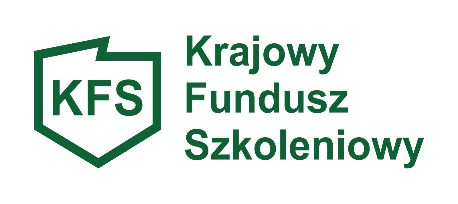 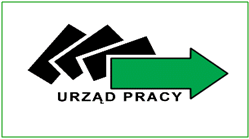 Data wpływu wniosku (wypełnia PUP)Data wpływu wniosku (wypełnia PUP)Data wpływu wniosku (wypełnia PUP)Nr wniosku           (wypełnia PUP)Nr wniosku           (wypełnia PUP) WNIOSEK (wypełnia pracodawca) KOREKTA (wypełnia pracodawca) WNIOSEK (wypełnia pracodawca) KOREKTA (wypełnia pracodawca) WNIOSEK (wypełnia pracodawca) KOREKTA (wypełnia pracodawca)Nr wniosku           (wypełnia PUP)Nr wniosku           (wypełnia PUP)Wniosek o przyznanie środków Krajowego Funduszu Szkoleniowego (KFS) na finansowanie kosztów kształcenia ustawicznego pracowników i pracodawcyna zasadach określonych w art. 69a i 69b ustawy z dnia 20 kwietnia 2004r. o promocji zatrudnienia i instytucjach rynku pracy oraz w rozporządzeniu Ministra Pracy i Polityki Społecznej z dnia 14 maja 2014r. w sprawie przyznawania środków z Krajowego Funduszu SzkoleniowegoCZĘŚĆ I. – DANE DOTYCZĄCE WNIOSKODAWCYCZĘŚĆ I. – DANE DOTYCZĄCE WNIOSKODAWCYCZĘŚĆ I. – DANE DOTYCZĄCE WNIOSKODAWCYCZĘŚĆ I. – DANE DOTYCZĄCE WNIOSKODAWCYCZĘŚĆ I. – DANE DOTYCZĄCE WNIOSKODAWCYCZĘŚĆ I. – DANE DOTYCZĄCE WNIOSKODAWCYCZĘŚĆ I. – DANE DOTYCZĄCE WNIOSKODAWCYCZĘŚĆ I. – DANE DOTYCZĄCE WNIOSKODAWCYCZĘŚĆ I. – DANE DOTYCZĄCE WNIOSKODAWCYCZĘŚĆ I. – DANE DOTYCZĄCE WNIOSKODAWCYCZĘŚĆ I. – DANE DOTYCZĄCE WNIOSKODAWCY1.1.PEŁNA NAZWA PRACODAWCY (zgodnie z dokumentem rejestrowym)PEŁNA NAZWA PRACODAWCY (zgodnie z dokumentem rejestrowym)PEŁNA NAZWA PRACODAWCY (zgodnie z dokumentem rejestrowym)PEŁNA NAZWA PRACODAWCY (zgodnie z dokumentem rejestrowym)PEŁNA NAZWA PRACODAWCY (zgodnie z dokumentem rejestrowym)PEŁNA NAZWA PRACODAWCY (zgodnie z dokumentem rejestrowym)PEŁNA NAZWA PRACODAWCY (zgodnie z dokumentem rejestrowym)PEŁNA NAZWA PRACODAWCY (zgodnie z dokumentem rejestrowym)PEŁNA NAZWA PRACODAWCY (zgodnie z dokumentem rejestrowym)1.1.2.2.ADRES SIEDZIBY (miejscowość, kod pocztowy ulica, nr budynku i lokalu – zgodnie z dokumentem rejestrowym)ADRES SIEDZIBY (miejscowość, kod pocztowy ulica, nr budynku i lokalu – zgodnie z dokumentem rejestrowym)ADRES SIEDZIBY (miejscowość, kod pocztowy ulica, nr budynku i lokalu – zgodnie z dokumentem rejestrowym)ADRES SIEDZIBY (miejscowość, kod pocztowy ulica, nr budynku i lokalu – zgodnie z dokumentem rejestrowym)ADRES SIEDZIBY (miejscowość, kod pocztowy ulica, nr budynku i lokalu – zgodnie z dokumentem rejestrowym)ADRES SIEDZIBY (miejscowość, kod pocztowy ulica, nr budynku i lokalu – zgodnie z dokumentem rejestrowym)ADRES SIEDZIBY (miejscowość, kod pocztowy ulica, nr budynku i lokalu – zgodnie z dokumentem rejestrowym)ADRES SIEDZIBY (miejscowość, kod pocztowy ulica, nr budynku i lokalu – zgodnie z dokumentem rejestrowym)ADRES SIEDZIBY (miejscowość, kod pocztowy ulica, nr budynku i lokalu – zgodnie z dokumentem rejestrowym)2.2.3.3.MIEJSCE PROWADZENIA DZIAŁALNOŚCI(miejscowość, kod pocztowy ulica, nr budynku i lokalu – zgodnie z dokumentem rejestrowym; wypełnić, jeśli adres jest inny niż podany w pkt 2)MIEJSCE PROWADZENIA DZIAŁALNOŚCI(miejscowość, kod pocztowy ulica, nr budynku i lokalu – zgodnie z dokumentem rejestrowym; wypełnić, jeśli adres jest inny niż podany w pkt 2)MIEJSCE PROWADZENIA DZIAŁALNOŚCI(miejscowość, kod pocztowy ulica, nr budynku i lokalu – zgodnie z dokumentem rejestrowym; wypełnić, jeśli adres jest inny niż podany w pkt 2)MIEJSCE PROWADZENIA DZIAŁALNOŚCI(miejscowość, kod pocztowy ulica, nr budynku i lokalu – zgodnie z dokumentem rejestrowym; wypełnić, jeśli adres jest inny niż podany w pkt 2)MIEJSCE PROWADZENIA DZIAŁALNOŚCI(miejscowość, kod pocztowy ulica, nr budynku i lokalu – zgodnie z dokumentem rejestrowym; wypełnić, jeśli adres jest inny niż podany w pkt 2)MIEJSCE PROWADZENIA DZIAŁALNOŚCI(miejscowość, kod pocztowy ulica, nr budynku i lokalu – zgodnie z dokumentem rejestrowym; wypełnić, jeśli adres jest inny niż podany w pkt 2)MIEJSCE PROWADZENIA DZIAŁALNOŚCI(miejscowość, kod pocztowy ulica, nr budynku i lokalu – zgodnie z dokumentem rejestrowym; wypełnić, jeśli adres jest inny niż podany w pkt 2)MIEJSCE PROWADZENIA DZIAŁALNOŚCI(miejscowość, kod pocztowy ulica, nr budynku i lokalu – zgodnie z dokumentem rejestrowym; wypełnić, jeśli adres jest inny niż podany w pkt 2)MIEJSCE PROWADZENIA DZIAŁALNOŚCI(miejscowość, kod pocztowy ulica, nr budynku i lokalu – zgodnie z dokumentem rejestrowym; wypełnić, jeśli adres jest inny niż podany w pkt 2)3.3.4.4.ADRES DO KORESPONDENCJI (miejscowość, kod pocztowy ulica, nr budynku i lokalu – wypełnić, jeśli adres jest inny niż podany w pkt 2)ADRES DO KORESPONDENCJI (miejscowość, kod pocztowy ulica, nr budynku i lokalu – wypełnić, jeśli adres jest inny niż podany w pkt 2)ADRES DO KORESPONDENCJI (miejscowość, kod pocztowy ulica, nr budynku i lokalu – wypełnić, jeśli adres jest inny niż podany w pkt 2)ADRES DO KORESPONDENCJI (miejscowość, kod pocztowy ulica, nr budynku i lokalu – wypełnić, jeśli adres jest inny niż podany w pkt 2)ADRES DO KORESPONDENCJI (miejscowość, kod pocztowy ulica, nr budynku i lokalu – wypełnić, jeśli adres jest inny niż podany w pkt 2)ADRES DO KORESPONDENCJI (miejscowość, kod pocztowy ulica, nr budynku i lokalu – wypełnić, jeśli adres jest inny niż podany w pkt 2)ADRES DO KORESPONDENCJI (miejscowość, kod pocztowy ulica, nr budynku i lokalu – wypełnić, jeśli adres jest inny niż podany w pkt 2)ADRES DO KORESPONDENCJI (miejscowość, kod pocztowy ulica, nr budynku i lokalu – wypełnić, jeśli adres jest inny niż podany w pkt 2)ADRES DO KORESPONDENCJI (miejscowość, kod pocztowy ulica, nr budynku i lokalu – wypełnić, jeśli adres jest inny niż podany w pkt 2)4.4.5.5.Numer identyfikacji podatkowej NIPNumer identyfikacji podatkowej NIPNumer identyfikacji podatkowej NIPNumer identyfikacji podatkowej NIPNumer identyfikacyjny w krajowym rejestrze urzędowym podmiotów gospodarki narodowejREGONNumer identyfikacyjny w krajowym rejestrze urzędowym podmiotów gospodarki narodowejREGONNumer KRS(w przypadku pracodawców wpisanych do KRS)Numer KRS(w przypadku pracodawców wpisanych do KRS)Numer KRS(w przypadku pracodawców wpisanych do KRS)5.5.6.6.OZNACZENIE PRZEWAŻAJĄCEGO RODZAJU PROWADZONEJ DZIAŁALNOŚCI GOSPODARCZEJOZNACZENIE PRZEWAŻAJĄCEGO RODZAJU PROWADZONEJ DZIAŁALNOŚCI GOSPODARCZEJOZNACZENIE PRZEWAŻAJĄCEGO RODZAJU PROWADZONEJ DZIAŁALNOŚCI GOSPODARCZEJOZNACZENIE PRZEWAŻAJĄCEGO RODZAJU PROWADZONEJ DZIAŁALNOŚCI GOSPODARCZEJOZNACZENIE PRZEWAŻAJĄCEGO RODZAJU PROWADZONEJ DZIAŁALNOŚCI GOSPODARCZEJOZNACZENIE PRZEWAŻAJĄCEGO RODZAJU PROWADZONEJ DZIAŁALNOŚCI GOSPODARCZEJOZNACZENIE PRZEWAŻAJĄCEGO RODZAJU PROWADZONEJ DZIAŁALNOŚCI GOSPODARCZEJOZNACZENIE PRZEWAŻAJĄCEGO RODZAJU PROWADZONEJ DZIAŁALNOŚCI GOSPODARCZEJOZNACZENIE PRZEWAŻAJĄCEGO RODZAJU PROWADZONEJ DZIAŁALNOŚCI GOSPODARCZEJ6.6.PKD    ..PKD    ..PKD    ..PKD    ..PKD    ..PKD    ..PKD    ..PKD    ..PKD    ..7.7.NUMER NIEOPROCENTOWANEGO RACHUNKU BANKOWEGO 1Jeżeli pracodawca posiada oprocentowany rachunek bankowy, wówczas zamiast wpisania numeru rachunku bankowego zaznacza wyłącznie poniższą rubrykę dot. subkonta:  NIEOPROCENTOWANE SUBKONTOStanowi to tym samym deklarację zobowiązującą do założenia nieoprocentowanego subkonta, na które PUP przekaże pracodawcy środki KFS po pozytywnym rozpatrzeniu wniosku.NUMER NIEOPROCENTOWANEGO RACHUNKU BANKOWEGO 1Jeżeli pracodawca posiada oprocentowany rachunek bankowy, wówczas zamiast wpisania numeru rachunku bankowego zaznacza wyłącznie poniższą rubrykę dot. subkonta:  NIEOPROCENTOWANE SUBKONTOStanowi to tym samym deklarację zobowiązującą do założenia nieoprocentowanego subkonta, na które PUP przekaże pracodawcy środki KFS po pozytywnym rozpatrzeniu wniosku.NUMER NIEOPROCENTOWANEGO RACHUNKU BANKOWEGO 1Jeżeli pracodawca posiada oprocentowany rachunek bankowy, wówczas zamiast wpisania numeru rachunku bankowego zaznacza wyłącznie poniższą rubrykę dot. subkonta:  NIEOPROCENTOWANE SUBKONTOStanowi to tym samym deklarację zobowiązującą do założenia nieoprocentowanego subkonta, na które PUP przekaże pracodawcy środki KFS po pozytywnym rozpatrzeniu wniosku.NUMER NIEOPROCENTOWANEGO RACHUNKU BANKOWEGO 1Jeżeli pracodawca posiada oprocentowany rachunek bankowy, wówczas zamiast wpisania numeru rachunku bankowego zaznacza wyłącznie poniższą rubrykę dot. subkonta:  NIEOPROCENTOWANE SUBKONTOStanowi to tym samym deklarację zobowiązującą do założenia nieoprocentowanego subkonta, na które PUP przekaże pracodawcy środki KFS po pozytywnym rozpatrzeniu wniosku.NUMER NIEOPROCENTOWANEGO RACHUNKU BANKOWEGO 1Jeżeli pracodawca posiada oprocentowany rachunek bankowy, wówczas zamiast wpisania numeru rachunku bankowego zaznacza wyłącznie poniższą rubrykę dot. subkonta:  NIEOPROCENTOWANE SUBKONTOStanowi to tym samym deklarację zobowiązującą do założenia nieoprocentowanego subkonta, na które PUP przekaże pracodawcy środki KFS po pozytywnym rozpatrzeniu wniosku.NUMER NIEOPROCENTOWANEGO RACHUNKU BANKOWEGO 1Jeżeli pracodawca posiada oprocentowany rachunek bankowy, wówczas zamiast wpisania numeru rachunku bankowego zaznacza wyłącznie poniższą rubrykę dot. subkonta:  NIEOPROCENTOWANE SUBKONTOStanowi to tym samym deklarację zobowiązującą do założenia nieoprocentowanego subkonta, na które PUP przekaże pracodawcy środki KFS po pozytywnym rozpatrzeniu wniosku.NUMER NIEOPROCENTOWANEGO RACHUNKU BANKOWEGO 1Jeżeli pracodawca posiada oprocentowany rachunek bankowy, wówczas zamiast wpisania numeru rachunku bankowego zaznacza wyłącznie poniższą rubrykę dot. subkonta:  NIEOPROCENTOWANE SUBKONTOStanowi to tym samym deklarację zobowiązującą do założenia nieoprocentowanego subkonta, na które PUP przekaże pracodawcy środki KFS po pozytywnym rozpatrzeniu wniosku.NUMER NIEOPROCENTOWANEGO RACHUNKU BANKOWEGO 1Jeżeli pracodawca posiada oprocentowany rachunek bankowy, wówczas zamiast wpisania numeru rachunku bankowego zaznacza wyłącznie poniższą rubrykę dot. subkonta:  NIEOPROCENTOWANE SUBKONTOStanowi to tym samym deklarację zobowiązującą do założenia nieoprocentowanego subkonta, na które PUP przekaże pracodawcy środki KFS po pozytywnym rozpatrzeniu wniosku.NUMER NIEOPROCENTOWANEGO RACHUNKU BANKOWEGO 1Jeżeli pracodawca posiada oprocentowany rachunek bankowy, wówczas zamiast wpisania numeru rachunku bankowego zaznacza wyłącznie poniższą rubrykę dot. subkonta:  NIEOPROCENTOWANE SUBKONTOStanowi to tym samym deklarację zobowiązującą do założenia nieoprocentowanego subkonta, na które PUP przekaże pracodawcy środki KFS po pozytywnym rozpatrzeniu wniosku.8.8.LICZBAZATRUDNIONYCH PRACOWNIKÓW 2 (stan na dzień złożenia wniosku)ZATRUDNIONYCH PRACOWNIKÓW 2 (stan na dzień złożenia wniosku)ZATRUDNIONYCH PRACOWNIKÓW 2 (stan na dzień złożenia wniosku)ZATRUDNIONYCH PRACOWNIKÓW 2 (stan na dzień złożenia wniosku)ZATRUDNIONYCH PRACOWNIKÓW 2 (stan na dzień złożenia wniosku)ZATRUDNIONYCH PRACOWNIKÓW 2 (stan na dzień złożenia wniosku)ZATRUDNIONYCH PRACOWNIKÓW 2 (stan na dzień złożenia wniosku)8.8.LICZBASTAN PERSONELU z uwzględnieniem przedsiębiorstw powiązanych 3                   (stan na dzień ostatniego zamkniętego roku podatkowego)STAN PERSONELU z uwzględnieniem przedsiębiorstw powiązanych 3                   (stan na dzień ostatniego zamkniętego roku podatkowego)STAN PERSONELU z uwzględnieniem przedsiębiorstw powiązanych 3                   (stan na dzień ostatniego zamkniętego roku podatkowego)STAN PERSONELU z uwzględnieniem przedsiębiorstw powiązanych 3                   (stan na dzień ostatniego zamkniętego roku podatkowego)STAN PERSONELU z uwzględnieniem przedsiębiorstw powiązanych 3                   (stan na dzień ostatniego zamkniętego roku podatkowego)STAN PERSONELU z uwzględnieniem przedsiębiorstw powiązanych 3                   (stan na dzień ostatniego zamkniętego roku podatkowego)STAN PERSONELU z uwzględnieniem przedsiębiorstw powiązanych 3                   (stan na dzień ostatniego zamkniętego roku podatkowego)8.8.LICZBAOSÓB ZAPLANOWANYCH DO OBJĘCIA DOFINANSOWANIEM KFSOSÓB ZAPLANOWANYCH DO OBJĘCIA DOFINANSOWANIEM KFSOSÓB ZAPLANOWANYCH DO OBJĘCIA DOFINANSOWANIEM KFSOSÓB ZAPLANOWANYCH DO OBJĘCIA DOFINANSOWANIEM KFSOSÓB ZAPLANOWANYCH DO OBJĘCIA DOFINANSOWANIEM KFSOSÓB ZAPLANOWANYCH DO OBJĘCIA DOFINANSOWANIEM KFSOSÓB ZAPLANOWANYCH DO OBJĘCIA DOFINANSOWANIEM KFS9.9.OSOBA/Y UPRAWNIONA/E DO REPREZENTACJI I PODPISANIA UMOWY(zgodnie z dokumentem rejestrowym lub załączonym pełnomocnictwem)OSOBA/Y UPRAWNIONA/E DO REPREZENTACJI I PODPISANIA UMOWY(zgodnie z dokumentem rejestrowym lub załączonym pełnomocnictwem)OSOBA/Y UPRAWNIONA/E DO REPREZENTACJI I PODPISANIA UMOWY(zgodnie z dokumentem rejestrowym lub załączonym pełnomocnictwem)OSOBA/Y UPRAWNIONA/E DO REPREZENTACJI I PODPISANIA UMOWY(zgodnie z dokumentem rejestrowym lub załączonym pełnomocnictwem)OSOBA/Y UPRAWNIONA/E DO REPREZENTACJI I PODPISANIA UMOWY(zgodnie z dokumentem rejestrowym lub załączonym pełnomocnictwem)OSOBA/Y UPRAWNIONA/E DO REPREZENTACJI I PODPISANIA UMOWY(zgodnie z dokumentem rejestrowym lub załączonym pełnomocnictwem)OSOBA/Y UPRAWNIONA/E DO REPREZENTACJI I PODPISANIA UMOWY(zgodnie z dokumentem rejestrowym lub załączonym pełnomocnictwem)OSOBA/Y UPRAWNIONA/E DO REPREZENTACJI I PODPISANIA UMOWY(zgodnie z dokumentem rejestrowym lub załączonym pełnomocnictwem)OSOBA/Y UPRAWNIONA/E DO REPREZENTACJI I PODPISANIA UMOWY(zgodnie z dokumentem rejestrowym lub załączonym pełnomocnictwem)9.9.Imię i nazwiskoImię i nazwiskoImię i nazwiskoImię i nazwiskoImię i nazwiskoImię i nazwiskoImię i nazwiskoImię i nazwiskoStanowisko służbowe9.9.9.9.9.9.10.10.DANE OSOBY UPOWAŻNIONEJ DO KONTAKTU Z URZĘDEMDANE OSOBY UPOWAŻNIONEJ DO KONTAKTU Z URZĘDEMDANE OSOBY UPOWAŻNIONEJ DO KONTAKTU Z URZĘDEMDANE OSOBY UPOWAŻNIONEJ DO KONTAKTU Z URZĘDEMDANE OSOBY UPOWAŻNIONEJ DO KONTAKTU Z URZĘDEMDANE OSOBY UPOWAŻNIONEJ DO KONTAKTU Z URZĘDEMDANE OSOBY UPOWAŻNIONEJ DO KONTAKTU Z URZĘDEMDANE OSOBY UPOWAŻNIONEJ DO KONTAKTU Z URZĘDEMDANE OSOBY UPOWAŻNIONEJ DO KONTAKTU Z URZĘDEM10.10.Imię i nazwiskoImię i nazwiskoImię i nazwiskoImię i nazwiskoTelefone-maile-maile-mailStanowisko służbowe10.10.10.10.PREFEROWANY SPOSÓB ODBIORU KORESPONDENCJI DOTYCZĄCEJ WNOSKUPREFEROWANY SPOSÓB ODBIORU KORESPONDENCJI DOTYCZĄCEJ WNOSKUPREFEROWANY SPOSÓB ODBIORU KORESPONDENCJI DOTYCZĄCEJ WNOSKUPREFEROWANY SPOSÓB ODBIORU KORESPONDENCJI DOTYCZĄCEJ WNOSKUPREFEROWANY SPOSÓB ODBIORU KORESPONDENCJI DOTYCZĄCEJ WNOSKUPREFEROWANY SPOSÓB ODBIORU KORESPONDENCJI DOTYCZĄCEJ WNOSKUPREFEROWANY SPOSÓB ODBIORU KORESPONDENCJI DOTYCZĄCEJ WNOSKUPREFEROWANY SPOSÓB ODBIORU KORESPONDENCJI DOTYCZĄCEJ WNOSKUPREFEROWANY SPOSÓB ODBIORU KORESPONDENCJI DOTYCZĄCEJ WNOSKU10.10.  ePUAP  ePUAP  ePUAP osobisty osobisty osobisty osobisty listowny listownyCZĘŚĆ II. – KOSZTY PLANOWANYCH DZIAŁAŃ KSZTAŁCENIA USTAWICZNEGOCZĘŚĆ II. – KOSZTY PLANOWANYCH DZIAŁAŃ KSZTAŁCENIA USTAWICZNEGOCZĘŚĆ II. – KOSZTY PLANOWANYCH DZIAŁAŃ KSZTAŁCENIA USTAWICZNEGOCZĘŚĆ II. – KOSZTY PLANOWANYCH DZIAŁAŃ KSZTAŁCENIA USTAWICZNEGOCZĘŚĆ II. – KOSZTY PLANOWANYCH DZIAŁAŃ KSZTAŁCENIA USTAWICZNEGOCZĘŚĆ II. – KOSZTY PLANOWANYCH DZIAŁAŃ KSZTAŁCENIA USTAWICZNEGOCZĘŚĆ II. – KOSZTY PLANOWANYCH DZIAŁAŃ KSZTAŁCENIA USTAWICZNEGOCZĘŚĆ II. – KOSZTY PLANOWANYCH DZIAŁAŃ KSZTAŁCENIA USTAWICZNEGOCZĘŚĆ II. – KOSZTY PLANOWANYCH DZIAŁAŃ KSZTAŁCENIA USTAWICZNEGOCZĘŚĆ II. – KOSZTY PLANOWANYCH DZIAŁAŃ KSZTAŁCENIA USTAWICZNEGOCZĘŚĆ II. – KOSZTY PLANOWANYCH DZIAŁAŃ KSZTAŁCENIA USTAWICZNEGO1.CAŁKOWITA WYSOKOŚĆ WYDATKÓW NA KSZTAŁCENIE USTAWICZNE PRACOWNIKÓW I PRACODAWCYCAŁKOWITA WYSOKOŚĆ WYDATKÓW NA KSZTAŁCENIE USTAWICZNE PRACOWNIKÓW I PRACODAWCYCAŁKOWITA WYSOKOŚĆ WYDATKÓW NA KSZTAŁCENIE USTAWICZNE PRACOWNIKÓW I PRACODAWCYCAŁKOWITA WYSOKOŚĆ WYDATKÓW NA KSZTAŁCENIE USTAWICZNE PRACOWNIKÓW I PRACODAWCYCAŁKOWITA WYSOKOŚĆ WYDATKÓW NA KSZTAŁCENIE USTAWICZNE PRACOWNIKÓW I PRACODAWCYCAŁKOWITA WYSOKOŚĆ WYDATKÓW NA KSZTAŁCENIE USTAWICZNE PRACOWNIKÓW I PRACODAWCYCAŁKOWITA WYSOKOŚĆ WYDATKÓW NA KSZTAŁCENIE USTAWICZNE PRACOWNIKÓW I PRACODAWCYCAŁKOWITA WYSOKOŚĆ WYDATKÓW NA KSZTAŁCENIE USTAWICZNE PRACOWNIKÓW I PRACODAWCYCAŁKOWITA WYSOKOŚĆ WYDATKÓW NA KSZTAŁCENIE USTAWICZNE PRACOWNIKÓW I PRACODAWCYCAŁKOWITA WYSOKOŚĆ WYDATKÓW NA KSZTAŁCENIE USTAWICZNE PRACOWNIKÓW I PRACODAWCY1.kwota w PLNkwota w PLNkwota w PLNsłowniesłowniesłowniesłowniesłowniesłowniesłownie1.złzłzł2.WYSOKOŚĆ WKŁADU WŁASNEGO WNOSZONEGO PRZEZ PRACODAWCĘWYSOKOŚĆ WKŁADU WŁASNEGO WNOSZONEGO PRZEZ PRACODAWCĘWYSOKOŚĆ WKŁADU WŁASNEGO WNOSZONEGO PRZEZ PRACODAWCĘWYSOKOŚĆ WKŁADU WŁASNEGO WNOSZONEGO PRZEZ PRACODAWCĘWYSOKOŚĆ WKŁADU WŁASNEGO WNOSZONEGO PRZEZ PRACODAWCĘWYSOKOŚĆ WKŁADU WŁASNEGO WNOSZONEGO PRZEZ PRACODAWCĘWYSOKOŚĆ WKŁADU WŁASNEGO WNOSZONEGO PRZEZ PRACODAWCĘWYSOKOŚĆ WKŁADU WŁASNEGO WNOSZONEGO PRZEZ PRACODAWCĘWYSOKOŚĆ WKŁADU WŁASNEGO WNOSZONEGO PRZEZ PRACODAWCĘWYSOKOŚĆ WKŁADU WŁASNEGO WNOSZONEGO PRZEZ PRACODAWCĘ2.kwota w PLNkwota w PLNkwota w PLNsłowniesłowniesłowniesłowniesłowniesłowniesłownie2.złzłzł3.WNIOSKOWANA WYSOKOŚĆ ŚRODKÓW Z KFSWNIOSKOWANA WYSOKOŚĆ ŚRODKÓW Z KFSWNIOSKOWANA WYSOKOŚĆ ŚRODKÓW Z KFSWNIOSKOWANA WYSOKOŚĆ ŚRODKÓW Z KFSWNIOSKOWANA WYSOKOŚĆ ŚRODKÓW Z KFSWNIOSKOWANA WYSOKOŚĆ ŚRODKÓW Z KFSWNIOSKOWANA WYSOKOŚĆ ŚRODKÓW Z KFSWNIOSKOWANA WYSOKOŚĆ ŚRODKÓW Z KFSWNIOSKOWANA WYSOKOŚĆ ŚRODKÓW Z KFSWNIOSKOWANA WYSOKOŚĆ ŚRODKÓW Z KFS3.kwota w PLNkwota w PLNkwota w PLNsłowniesłowniesłowniesłowniesłowniesłowniesłownie3.złzłzłPowiatowy Urząd Pracy może przyznać środki KFS na sfinansowanie kosztów kształcenia ustawicznego pracowników i pracodawcy nie więcej niż do wysokości określonej w ogłoszeniu o naborze wniosków, przy czym dofinansowanie środków KFS może wynieść:	- 80% kosztów kształcenia ustawicznego (pozostałe 20% pracodawca pokryje z własnych środków)	- 100% kosztów kształcenia ustawicznego, jeżeli pracodawca należy do grupy mikroprzedsiębiorstw.Strukturę wielkości przedsiębiorstwa określa załącznik Nr 1 do rozporządzenia Komisji (UE) Nr 651/2014 z dnia 17 czerwca 2014r. uznające niektóre rodzaje pomocy za zgodne ze wspólnym rynkiem wewnętrznym w zastosowaniu art. 107 i 108 Traktatu. Powiatowy Urząd Pracy może przyznać środki KFS na sfinansowanie kosztów kształcenia ustawicznego pracowników i pracodawcy nie więcej niż do wysokości określonej w ogłoszeniu o naborze wniosków, przy czym dofinansowanie środków KFS może wynieść:	- 80% kosztów kształcenia ustawicznego (pozostałe 20% pracodawca pokryje z własnych środków)	- 100% kosztów kształcenia ustawicznego, jeżeli pracodawca należy do grupy mikroprzedsiębiorstw.Strukturę wielkości przedsiębiorstwa określa załącznik Nr 1 do rozporządzenia Komisji (UE) Nr 651/2014 z dnia 17 czerwca 2014r. uznające niektóre rodzaje pomocy za zgodne ze wspólnym rynkiem wewnętrznym w zastosowaniu art. 107 i 108 Traktatu. Powiatowy Urząd Pracy może przyznać środki KFS na sfinansowanie kosztów kształcenia ustawicznego pracowników i pracodawcy nie więcej niż do wysokości określonej w ogłoszeniu o naborze wniosków, przy czym dofinansowanie środków KFS może wynieść:	- 80% kosztów kształcenia ustawicznego (pozostałe 20% pracodawca pokryje z własnych środków)	- 100% kosztów kształcenia ustawicznego, jeżeli pracodawca należy do grupy mikroprzedsiębiorstw.Strukturę wielkości przedsiębiorstwa określa załącznik Nr 1 do rozporządzenia Komisji (UE) Nr 651/2014 z dnia 17 czerwca 2014r. uznające niektóre rodzaje pomocy za zgodne ze wspólnym rynkiem wewnętrznym w zastosowaniu art. 107 i 108 Traktatu. Powiatowy Urząd Pracy może przyznać środki KFS na sfinansowanie kosztów kształcenia ustawicznego pracowników i pracodawcy nie więcej niż do wysokości określonej w ogłoszeniu o naborze wniosków, przy czym dofinansowanie środków KFS może wynieść:	- 80% kosztów kształcenia ustawicznego (pozostałe 20% pracodawca pokryje z własnych środków)	- 100% kosztów kształcenia ustawicznego, jeżeli pracodawca należy do grupy mikroprzedsiębiorstw.Strukturę wielkości przedsiębiorstwa określa załącznik Nr 1 do rozporządzenia Komisji (UE) Nr 651/2014 z dnia 17 czerwca 2014r. uznające niektóre rodzaje pomocy za zgodne ze wspólnym rynkiem wewnętrznym w zastosowaniu art. 107 i 108 Traktatu. Powiatowy Urząd Pracy może przyznać środki KFS na sfinansowanie kosztów kształcenia ustawicznego pracowników i pracodawcy nie więcej niż do wysokości określonej w ogłoszeniu o naborze wniosków, przy czym dofinansowanie środków KFS może wynieść:	- 80% kosztów kształcenia ustawicznego (pozostałe 20% pracodawca pokryje z własnych środków)	- 100% kosztów kształcenia ustawicznego, jeżeli pracodawca należy do grupy mikroprzedsiębiorstw.Strukturę wielkości przedsiębiorstwa określa załącznik Nr 1 do rozporządzenia Komisji (UE) Nr 651/2014 z dnia 17 czerwca 2014r. uznające niektóre rodzaje pomocy za zgodne ze wspólnym rynkiem wewnętrznym w zastosowaniu art. 107 i 108 Traktatu. Powiatowy Urząd Pracy może przyznać środki KFS na sfinansowanie kosztów kształcenia ustawicznego pracowników i pracodawcy nie więcej niż do wysokości określonej w ogłoszeniu o naborze wniosków, przy czym dofinansowanie środków KFS może wynieść:	- 80% kosztów kształcenia ustawicznego (pozostałe 20% pracodawca pokryje z własnych środków)	- 100% kosztów kształcenia ustawicznego, jeżeli pracodawca należy do grupy mikroprzedsiębiorstw.Strukturę wielkości przedsiębiorstwa określa załącznik Nr 1 do rozporządzenia Komisji (UE) Nr 651/2014 z dnia 17 czerwca 2014r. uznające niektóre rodzaje pomocy za zgodne ze wspólnym rynkiem wewnętrznym w zastosowaniu art. 107 i 108 Traktatu. Powiatowy Urząd Pracy może przyznać środki KFS na sfinansowanie kosztów kształcenia ustawicznego pracowników i pracodawcy nie więcej niż do wysokości określonej w ogłoszeniu o naborze wniosków, przy czym dofinansowanie środków KFS może wynieść:	- 80% kosztów kształcenia ustawicznego (pozostałe 20% pracodawca pokryje z własnych środków)	- 100% kosztów kształcenia ustawicznego, jeżeli pracodawca należy do grupy mikroprzedsiębiorstw.Strukturę wielkości przedsiębiorstwa określa załącznik Nr 1 do rozporządzenia Komisji (UE) Nr 651/2014 z dnia 17 czerwca 2014r. uznające niektóre rodzaje pomocy za zgodne ze wspólnym rynkiem wewnętrznym w zastosowaniu art. 107 i 108 Traktatu. Powiatowy Urząd Pracy może przyznać środki KFS na sfinansowanie kosztów kształcenia ustawicznego pracowników i pracodawcy nie więcej niż do wysokości określonej w ogłoszeniu o naborze wniosków, przy czym dofinansowanie środków KFS może wynieść:	- 80% kosztów kształcenia ustawicznego (pozostałe 20% pracodawca pokryje z własnych środków)	- 100% kosztów kształcenia ustawicznego, jeżeli pracodawca należy do grupy mikroprzedsiębiorstw.Strukturę wielkości przedsiębiorstwa określa załącznik Nr 1 do rozporządzenia Komisji (UE) Nr 651/2014 z dnia 17 czerwca 2014r. uznające niektóre rodzaje pomocy za zgodne ze wspólnym rynkiem wewnętrznym w zastosowaniu art. 107 i 108 Traktatu. Powiatowy Urząd Pracy może przyznać środki KFS na sfinansowanie kosztów kształcenia ustawicznego pracowników i pracodawcy nie więcej niż do wysokości określonej w ogłoszeniu o naborze wniosków, przy czym dofinansowanie środków KFS może wynieść:	- 80% kosztów kształcenia ustawicznego (pozostałe 20% pracodawca pokryje z własnych środków)	- 100% kosztów kształcenia ustawicznego, jeżeli pracodawca należy do grupy mikroprzedsiębiorstw.Strukturę wielkości przedsiębiorstwa określa załącznik Nr 1 do rozporządzenia Komisji (UE) Nr 651/2014 z dnia 17 czerwca 2014r. uznające niektóre rodzaje pomocy za zgodne ze wspólnym rynkiem wewnętrznym w zastosowaniu art. 107 i 108 Traktatu. Powiatowy Urząd Pracy może przyznać środki KFS na sfinansowanie kosztów kształcenia ustawicznego pracowników i pracodawcy nie więcej niż do wysokości określonej w ogłoszeniu o naborze wniosków, przy czym dofinansowanie środków KFS może wynieść:	- 80% kosztów kształcenia ustawicznego (pozostałe 20% pracodawca pokryje z własnych środków)	- 100% kosztów kształcenia ustawicznego, jeżeli pracodawca należy do grupy mikroprzedsiębiorstw.Strukturę wielkości przedsiębiorstwa określa załącznik Nr 1 do rozporządzenia Komisji (UE) Nr 651/2014 z dnia 17 czerwca 2014r. uznające niektóre rodzaje pomocy za zgodne ze wspólnym rynkiem wewnętrznym w zastosowaniu art. 107 i 108 Traktatu. Powiatowy Urząd Pracy może przyznać środki KFS na sfinansowanie kosztów kształcenia ustawicznego pracowników i pracodawcy nie więcej niż do wysokości określonej w ogłoszeniu o naborze wniosków, przy czym dofinansowanie środków KFS może wynieść:	- 80% kosztów kształcenia ustawicznego (pozostałe 20% pracodawca pokryje z własnych środków)	- 100% kosztów kształcenia ustawicznego, jeżeli pracodawca należy do grupy mikroprzedsiębiorstw.Strukturę wielkości przedsiębiorstwa określa załącznik Nr 1 do rozporządzenia Komisji (UE) Nr 651/2014 z dnia 17 czerwca 2014r. uznające niektóre rodzaje pomocy za zgodne ze wspólnym rynkiem wewnętrznym w zastosowaniu art. 107 i 108 Traktatu. CZĘŚĆ III. – TERMINCZĘŚĆ III. – TERMINCZĘŚĆ III. – TERMINCZĘŚĆ III. – TERMINCZĘŚĆ III. – TERMINCZĘŚĆ III. – TERMINCZĘŚĆ III. – TERMINCZĘŚĆ III. – TERMINCZĘŚĆ III. – TERMINCZĘŚĆ III. – TERMINCZĘŚĆ III. – TERMINPROGNOZOWANY OKRES REALIZACJI WSKAZANYCH DZIAŁAŃ od  .. r.                         do  .. r.(należy wskazać skrajne daty tj. datę rozpoczęcia pierwszego oraz datę zakończenia ostatniego z planowanych działań)PROGNOZOWANY OKRES REALIZACJI WSKAZANYCH DZIAŁAŃ od  .. r.                         do  .. r.(należy wskazać skrajne daty tj. datę rozpoczęcia pierwszego oraz datę zakończenia ostatniego z planowanych działań)PROGNOZOWANY OKRES REALIZACJI WSKAZANYCH DZIAŁAŃ od  .. r.                         do  .. r.(należy wskazać skrajne daty tj. datę rozpoczęcia pierwszego oraz datę zakończenia ostatniego z planowanych działań)PROGNOZOWANY OKRES REALIZACJI WSKAZANYCH DZIAŁAŃ od  .. r.                         do  .. r.(należy wskazać skrajne daty tj. datę rozpoczęcia pierwszego oraz datę zakończenia ostatniego z planowanych działań)PROGNOZOWANY OKRES REALIZACJI WSKAZANYCH DZIAŁAŃ od  .. r.                         do  .. r.(należy wskazać skrajne daty tj. datę rozpoczęcia pierwszego oraz datę zakończenia ostatniego z planowanych działań)PROGNOZOWANY OKRES REALIZACJI WSKAZANYCH DZIAŁAŃ od  .. r.                         do  .. r.(należy wskazać skrajne daty tj. datę rozpoczęcia pierwszego oraz datę zakończenia ostatniego z planowanych działań)PROGNOZOWANY OKRES REALIZACJI WSKAZANYCH DZIAŁAŃ od  .. r.                         do  .. r.(należy wskazać skrajne daty tj. datę rozpoczęcia pierwszego oraz datę zakończenia ostatniego z planowanych działań)PROGNOZOWANY OKRES REALIZACJI WSKAZANYCH DZIAŁAŃ od  .. r.                         do  .. r.(należy wskazać skrajne daty tj. datę rozpoczęcia pierwszego oraz datę zakończenia ostatniego z planowanych działań)PROGNOZOWANY OKRES REALIZACJI WSKAZANYCH DZIAŁAŃ od  .. r.                         do  .. r.(należy wskazać skrajne daty tj. datę rozpoczęcia pierwszego oraz datę zakończenia ostatniego z planowanych działań)PROGNOZOWANY OKRES REALIZACJI WSKAZANYCH DZIAŁAŃ od  .. r.                         do  .. r.(należy wskazać skrajne daty tj. datę rozpoczęcia pierwszego oraz datę zakończenia ostatniego z planowanych działań)PROGNOZOWANY OKRES REALIZACJI WSKAZANYCH DZIAŁAŃ od  .. r.                         do  .. r.(należy wskazać skrajne daty tj. datę rozpoczęcia pierwszego oraz datę zakończenia ostatniego z planowanych działań)CZĘŚĆ IV. - SZCZEGÓŁOWE INFORMACJE DOTYCZĄCE REALIZACJI DZIAŁAŃ KSZTAŁCENIA USTAWICZNEGOUWAGA! Część IV należy sporządzić odrębnie, w odniesieniu do każdego pracownika/pracodawcy     1.DANE DOTYCZĄCE UCZESTNIKA PLANOWANEGO DO OBJĘCIA WSPARCIEM DANE DOTYCZĄCE UCZESTNIKA PLANOWANEGO DO OBJĘCIA WSPARCIEM DANE DOTYCZĄCE UCZESTNIKA PLANOWANEGO DO OBJĘCIA WSPARCIEM DANE DOTYCZĄCE UCZESTNIKA PLANOWANEGO DO OBJĘCIA WSPARCIEM DANE DOTYCZĄCE UCZESTNIKA PLANOWANEGO DO OBJĘCIA WSPARCIEM DANE DOTYCZĄCE UCZESTNIKA PLANOWANEGO DO OBJĘCIA WSPARCIEM DANE DOTYCZĄCE UCZESTNIKA PLANOWANEGO DO OBJĘCIA WSPARCIEM DANE DOTYCZĄCE UCZESTNIKA PLANOWANEGO DO OBJĘCIA WSPARCIEM DANE DOTYCZĄCE UCZESTNIKA PLANOWANEGO DO OBJĘCIA WSPARCIEM DANE DOTYCZĄCE UCZESTNIKA PLANOWANEGO DO OBJĘCIA WSPARCIEM DANE DOTYCZĄCE UCZESTNIKA PLANOWANEGO DO OBJĘCIA WSPARCIEM DANE DOTYCZĄCE UCZESTNIKA PLANOWANEGO DO OBJĘCIA WSPARCIEM DANE DOTYCZĄCE UCZESTNIKA PLANOWANEGO DO OBJĘCIA WSPARCIEM DANE DOTYCZĄCE UCZESTNIKA PLANOWANEGO DO OBJĘCIA WSPARCIEM DANE DOTYCZĄCE UCZESTNIKA PLANOWANEGO DO OBJĘCIA WSPARCIEM DANE DOTYCZĄCE UCZESTNIKA PLANOWANEGO DO OBJĘCIA WSPARCIEM DANE DOTYCZĄCE UCZESTNIKA PLANOWANEGO DO OBJĘCIA WSPARCIEM DANE DOTYCZĄCE UCZESTNIKA PLANOWANEGO DO OBJĘCIA WSPARCIEM DANE DOTYCZĄCE UCZESTNIKA PLANOWANEGO DO OBJĘCIA WSPARCIEM Nr porządkowy uczestnika                imię i  nazwisko  data urodzenia   Nr porządkowy uczestnika                imię i  nazwisko  data urodzenia   Nr porządkowy uczestnika                imię i  nazwisko  data urodzenia   Nr porządkowy uczestnika                imię i  nazwisko  data urodzenia   Nr porządkowy uczestnika                imię i  nazwisko  data urodzenia   Nr porządkowy uczestnika                imię i  nazwisko  data urodzenia   Nr porządkowy uczestnika                imię i  nazwisko  data urodzenia   Nr porządkowy uczestnika                imię i  nazwisko  data urodzenia   Nr porządkowy uczestnika                imię i  nazwisko  data urodzenia   Nr porządkowy uczestnika                imię i  nazwisko  data urodzenia   Nr porządkowy uczestnika                imię i  nazwisko  data urodzenia   Nr porządkowy uczestnika                imię i  nazwisko  data urodzenia   Nr porządkowy uczestnika                imię i  nazwisko  data urodzenia   Nr porządkowy uczestnika                imię i  nazwisko  data urodzenia   Nr porządkowy uczestnika                imię i  nazwisko  data urodzenia   Nr porządkowy uczestnika                imię i  nazwisko  data urodzenia   Nr porządkowy uczestnika                imię i  nazwisko  data urodzenia   Nr porządkowy uczestnika                imię i  nazwisko  data urodzenia   Nr porządkowy uczestnika                imię i  nazwisko  data urodzenia   Nr porządkowy uczestnika                imię i  nazwisko  data urodzenia   Zajmowane stanowisko pracy (wg podstawy zatrudnienia, wymienionej w kol. 16)Zajmowane stanowisko pracy (wg podstawy zatrudnienia, wymienionej w kol. 16)Grupa 4 wielkich zawodów
 i specjalności (należy wpisać odpowiednio od 0 do 9)WiekWiekWiekWiekPoziom wykształceniaPoziom wykształceniaPoziom wykształceniaPoziom wykształceniaPoziom wykształceniaPoziom wykształceniaPłećPłećOsoba wykonuje pracęOsoba wykonuje pracęPodstawa zatrudnienia 5 (wg kodeksu pracy) oraz okres zatrudnienianależy odnieść się do aktualnej umowy Wnioskodawca złożył wniosek o dofinansowanie kształcenia ze środków KFS w innym urzędzie pracyWysokość przyznanegow br. dofinansowaniaw ramach KFS 6 (w zł)niezależnie od PUP, który udzielił dofinansowaniaZajmowane stanowisko pracy (wg podstawy zatrudnienia, wymienionej w kol. 16)Zajmowane stanowisko pracy (wg podstawy zatrudnienia, wymienionej w kol. 16)Grupa 4 wielkich zawodów
 i specjalności (należy wpisać odpowiednio od 0 do 9)zaznacz, według stanu na dzień złożenia wnioskuzaznacz, według stanu na dzień złożenia wnioskuzaznacz, według stanu na dzień złożenia wnioskuzaznacz, według stanu na dzień złożenia wnioskuzaznacz, według stanu na dzień złożenia wnioskuzaznacz, według stanu na dzień złożenia wnioskuzaznacz, według stanu na dzień złożenia wnioskuzaznacz, według stanu na dzień złożenia wnioskuzaznacz, według stanu na dzień złożenia wnioskuzaznacz, według stanu na dzień złożenia wnioskuzaznacz, według stanu na dzień złożenia wnioskuzaznacz, według stanu na dzień złożenia wnioskuzaznacz, według stanu na dzień złożenia wnioskuzaznacz, według stanu na dzień złożenia wnioskuPodstawa zatrudnienia 5 (wg kodeksu pracy) oraz okres zatrudnienianależy odnieść się do aktualnej umowy Wnioskodawca złożył wniosek o dofinansowanie kształcenia ze środków KFS w innym urzędzie pracyWysokość przyznanegow br. dofinansowaniaw ramach KFS 6 (w zł)niezależnie od PUP, który udzielił dofinansowaniaZajmowane stanowisko pracy (wg podstawy zatrudnienia, wymienionej w kol. 16)Zajmowane stanowisko pracy (wg podstawy zatrudnienia, wymienionej w kol. 16)Grupa 4 wielkich zawodów
 i specjalności (należy wpisać odpowiednio od 0 do 9)15-2425-3435-4445 lat i więcejgimnazjalne i poniżejzasadnicze zawodoweśrednie ogólnokształcąceśrednie zaw.policealnewyższekobietamężczyznaw warunkach szczególnycho szczególnym charakterzePodstawa zatrudnienia 5 (wg kodeksu pracy) oraz okres zatrudnienianależy odnieść się do aktualnej umowy Wnioskodawca złożył wniosek o dofinansowanie kształcenia ze środków KFS w innym urzędzie pracyWysokość przyznanegow br. dofinansowaniaw ramach KFS 6 (w zł)niezależnie od PUP, który udzielił dofinansowania112345678910101112131415161718 powołanie      mianowanie  wybór            umowa o pracę spółdzielcza umowa o pracęod do  PRACODAWCA   nie tak, na kwotęzłzłMiejscowość wykonywania pracyMiejscowość wykonywania pracyUczestnik objęty kształceniem ustawicznym:   JEST   NIE JEST  OSOBĄ WSPÓŁPRACUJĄCĄ 7 (zgodnie z art. 8 ust. 11 ustawy o systemie ubezpieczeń społecznych) będzie miał kontynuowane zatrudnienie co najmniej do dnia zakończenia kształceniaUczestnik objęty kształceniem ustawicznym:   JEST   NIE JEST  OSOBĄ WSPÓŁPRACUJĄCĄ 7 (zgodnie z art. 8 ust. 11 ustawy o systemie ubezpieczeń społecznych) będzie miał kontynuowane zatrudnienie co najmniej do dnia zakończenia kształceniaUczestnik objęty kształceniem ustawicznym:   JEST   NIE JEST  OSOBĄ WSPÓŁPRACUJĄCĄ 7 (zgodnie z art. 8 ust. 11 ustawy o systemie ubezpieczeń społecznych) będzie miał kontynuowane zatrudnienie co najmniej do dnia zakończenia kształceniaUczestnik objęty kształceniem ustawicznym:   JEST   NIE JEST  OSOBĄ WSPÓŁPRACUJĄCĄ 7 (zgodnie z art. 8 ust. 11 ustawy o systemie ubezpieczeń społecznych) będzie miał kontynuowane zatrudnienie co najmniej do dnia zakończenia kształceniaUczestnik objęty kształceniem ustawicznym:   JEST   NIE JEST  OSOBĄ WSPÓŁPRACUJĄCĄ 7 (zgodnie z art. 8 ust. 11 ustawy o systemie ubezpieczeń społecznych) będzie miał kontynuowane zatrudnienie co najmniej do dnia zakończenia kształceniaUczestnik objęty kształceniem ustawicznym:   JEST   NIE JEST  OSOBĄ WSPÓŁPRACUJĄCĄ 7 (zgodnie z art. 8 ust. 11 ustawy o systemie ubezpieczeń społecznych) będzie miał kontynuowane zatrudnienie co najmniej do dnia zakończenia kształceniaUczestnik objęty kształceniem ustawicznym:   JEST   NIE JEST  OSOBĄ WSPÓŁPRACUJĄCĄ 7 (zgodnie z art. 8 ust. 11 ustawy o systemie ubezpieczeń społecznych) będzie miał kontynuowane zatrudnienie co najmniej do dnia zakończenia kształceniaUczestnik objęty kształceniem ustawicznym:   JEST   NIE JEST  OSOBĄ WSPÓŁPRACUJĄCĄ 7 (zgodnie z art. 8 ust. 11 ustawy o systemie ubezpieczeń społecznych) będzie miał kontynuowane zatrudnienie co najmniej do dnia zakończenia kształceniaUczestnik objęty kształceniem ustawicznym:   JEST   NIE JEST  OSOBĄ WSPÓŁPRACUJĄCĄ 7 (zgodnie z art. 8 ust. 11 ustawy o systemie ubezpieczeń społecznych) będzie miał kontynuowane zatrudnienie co najmniej do dnia zakończenia kształceniaUczestnik objęty kształceniem ustawicznym:   JEST   NIE JEST  OSOBĄ WSPÓŁPRACUJĄCĄ 7 (zgodnie z art. 8 ust. 11 ustawy o systemie ubezpieczeń społecznych) będzie miał kontynuowane zatrudnienie co najmniej do dnia zakończenia kształceniaUczestnik objęty kształceniem ustawicznym:   JEST   NIE JEST  OSOBĄ WSPÓŁPRACUJĄCĄ 7 (zgodnie z art. 8 ust. 11 ustawy o systemie ubezpieczeń społecznych) będzie miał kontynuowane zatrudnienie co najmniej do dnia zakończenia kształceniaUczestnik objęty kształceniem ustawicznym:   JEST   NIE JEST  OSOBĄ WSPÓŁPRACUJĄCĄ 7 (zgodnie z art. 8 ust. 11 ustawy o systemie ubezpieczeń społecznych) będzie miał kontynuowane zatrudnienie co najmniej do dnia zakończenia kształceniaUczestnik objęty kształceniem ustawicznym:   JEST   NIE JEST  OSOBĄ WSPÓŁPRACUJĄCĄ 7 (zgodnie z art. 8 ust. 11 ustawy o systemie ubezpieczeń społecznych) będzie miał kontynuowane zatrudnienie co najmniej do dnia zakończenia kształceniaUczestnik objęty kształceniem ustawicznym:   JEST   NIE JEST  OSOBĄ WSPÓŁPRACUJĄCĄ 7 (zgodnie z art. 8 ust. 11 ustawy o systemie ubezpieczeń społecznych) będzie miał kontynuowane zatrudnienie co najmniej do dnia zakończenia kształceniaUczestnik objęty kształceniem ustawicznym:   JEST   NIE JEST  OSOBĄ WSPÓŁPRACUJĄCĄ 7 (zgodnie z art. 8 ust. 11 ustawy o systemie ubezpieczeń społecznych) będzie miał kontynuowane zatrudnienie co najmniej do dnia zakończenia kształcenia powołanie      mianowanie  wybór            umowa o pracę spółdzielcza umowa o pracęod do  PRACODAWCA   nie tak, na kwotęzłzł2.INFORMACJA O PLANACH DOTYCZĄCYCH UCZESTNIKA KSZTAŁCENIA UWAGA: ppkt 1) wypełnić wyłącznie dla PRACOWNIKA objętego kształceniem, natomiast ppkt 2) uzupełnić wyłącznie dla PRACODAWCY biorącego udział w kształceniu   INFORMACJA O PLANACH DOTYCZĄCYCH UCZESTNIKA KSZTAŁCENIA UWAGA: ppkt 1) wypełnić wyłącznie dla PRACOWNIKA objętego kształceniem, natomiast ppkt 2) uzupełnić wyłącznie dla PRACODAWCY biorącego udział w kształceniu   INFORMACJA O PLANACH DOTYCZĄCYCH UCZESTNIKA KSZTAŁCENIA UWAGA: ppkt 1) wypełnić wyłącznie dla PRACOWNIKA objętego kształceniem, natomiast ppkt 2) uzupełnić wyłącznie dla PRACODAWCY biorącego udział w kształceniu   INFORMACJA O PLANACH DOTYCZĄCYCH UCZESTNIKA KSZTAŁCENIA UWAGA: ppkt 1) wypełnić wyłącznie dla PRACOWNIKA objętego kształceniem, natomiast ppkt 2) uzupełnić wyłącznie dla PRACODAWCY biorącego udział w kształceniu   INFORMACJA O PLANACH DOTYCZĄCYCH UCZESTNIKA KSZTAŁCENIA UWAGA: ppkt 1) wypełnić wyłącznie dla PRACOWNIKA objętego kształceniem, natomiast ppkt 2) uzupełnić wyłącznie dla PRACODAWCY biorącego udział w kształceniu   INFORMACJA O PLANACH DOTYCZĄCYCH UCZESTNIKA KSZTAŁCENIA UWAGA: ppkt 1) wypełnić wyłącznie dla PRACOWNIKA objętego kształceniem, natomiast ppkt 2) uzupełnić wyłącznie dla PRACODAWCY biorącego udział w kształceniu   INFORMACJA O PLANACH DOTYCZĄCYCH UCZESTNIKA KSZTAŁCENIA UWAGA: ppkt 1) wypełnić wyłącznie dla PRACOWNIKA objętego kształceniem, natomiast ppkt 2) uzupełnić wyłącznie dla PRACODAWCY biorącego udział w kształceniu   INFORMACJA O PLANACH DOTYCZĄCYCH UCZESTNIKA KSZTAŁCENIA UWAGA: ppkt 1) wypełnić wyłącznie dla PRACOWNIKA objętego kształceniem, natomiast ppkt 2) uzupełnić wyłącznie dla PRACODAWCY biorącego udział w kształceniu   INFORMACJA O PLANACH DOTYCZĄCYCH UCZESTNIKA KSZTAŁCENIA UWAGA: ppkt 1) wypełnić wyłącznie dla PRACOWNIKA objętego kształceniem, natomiast ppkt 2) uzupełnić wyłącznie dla PRACODAWCY biorącego udział w kształceniu   INFORMACJA O PLANACH DOTYCZĄCYCH UCZESTNIKA KSZTAŁCENIA UWAGA: ppkt 1) wypełnić wyłącznie dla PRACOWNIKA objętego kształceniem, natomiast ppkt 2) uzupełnić wyłącznie dla PRACODAWCY biorącego udział w kształceniu   2.w zakresie rozwoju zawodowego pracownika(możliwy wielokrotny wybór) w zakresie rozwoju zawodowego pracownika(możliwy wielokrotny wybór)  utrzymanie zatrudnienia zmiana stanowiska rozszerzenie obowiązków zawodowych uzupełnienie / rozszerzenie / zmiana / aktualizacja   kompetencji zawodowych utrzymanie zatrudnienia zmiana stanowiska rozszerzenie obowiązków zawodowych uzupełnienie / rozszerzenie / zmiana / aktualizacja   kompetencji zawodowych utrzymanie zatrudnienia zmiana stanowiska rozszerzenie obowiązków zawodowych uzupełnienie / rozszerzenie / zmiana / aktualizacja   kompetencji zawodowych awans zawodowy i/lub finansowy uwagi :   awans zawodowy i/lub finansowy uwagi :   awans zawodowy i/lub finansowy uwagi :   awans zawodowy i/lub finansowy uwagi :   awans zawodowy i/lub finansowy uwagi :  2.w kwestii rozwoju gospodarczego firmy w związku z kształceniem ustawicznym pracodawcy(możliwy wielokrotny wybór)w kwestii rozwoju gospodarczego firmy w związku z kształceniem ustawicznym pracodawcy(możliwy wielokrotny wybór) wdrożenie nowych rozwiązań organizacyjnych w firmie, w tym w sferze kontaktów z klientami biznesowymi wdrożenie i wykorzystanie nowych technologii i/lub narzędzi pracy, z których bezpośrednio będzie korzystał pracodawca oraz jego pracownicy uzyskanie niezbędnych uprawnień, wiedzy i umiejętności, z których bezpośrednio będzie korzystał pracodawca w ramach realizowanych zadań bądź prowadzonego nadzoru wdrożenie nowych rozwiązań organizacyjnych w firmie, w tym w sferze kontaktów z klientami biznesowymi wdrożenie i wykorzystanie nowych technologii i/lub narzędzi pracy, z których bezpośrednio będzie korzystał pracodawca oraz jego pracownicy uzyskanie niezbędnych uprawnień, wiedzy i umiejętności, z których bezpośrednio będzie korzystał pracodawca w ramach realizowanych zadań bądź prowadzonego nadzoru osiąganie przewagi rynkowej względem dla działań marketingowych dotyczących: produktu, usługi, ceny, promocji, dystrybucji, komunikacji  przeprowadzenie kompleksowego audytu, w celu ustalenia cech konkurencyjności firmy na lokalnym rynku pracy zmiana lub rozszerzenie profilu działalności gospodarczej osiąganie przewagi rynkowej względem dla działań marketingowych dotyczących: produktu, usługi, ceny, promocji, dystrybucji, komunikacji  przeprowadzenie kompleksowego audytu, w celu ustalenia cech konkurencyjności firmy na lokalnym rynku pracy zmiana lub rozszerzenie profilu działalności gospodarczej osiąganie przewagi rynkowej względem dla działań marketingowych dotyczących: produktu, usługi, ceny, promocji, dystrybucji, komunikacji  przeprowadzenie kompleksowego audytu, w celu ustalenia cech konkurencyjności firmy na lokalnym rynku pracy zmiana lub rozszerzenie profilu działalności gospodarczej inne, tj.:   inne, tj.:   inne, tj.:  3.FORMY KSZTAŁCENIA USTAWICZNEGO - Szczegółowe informacje dotyczące planowanych działań z udziałem środków Krajowego Funduszu Szkoleniowego 8FORMY KSZTAŁCENIA USTAWICZNEGO - Szczegółowe informacje dotyczące planowanych działań z udziałem środków Krajowego Funduszu Szkoleniowego 8FORMY KSZTAŁCENIA USTAWICZNEGO - Szczegółowe informacje dotyczące planowanych działań z udziałem środków Krajowego Funduszu Szkoleniowego 8FORMY KSZTAŁCENIA USTAWICZNEGO - Szczegółowe informacje dotyczące planowanych działań z udziałem środków Krajowego Funduszu Szkoleniowego 8FORMY KSZTAŁCENIA USTAWICZNEGO - Szczegółowe informacje dotyczące planowanych działań z udziałem środków Krajowego Funduszu Szkoleniowego 8FORMY KSZTAŁCENIA USTAWICZNEGO - Szczegółowe informacje dotyczące planowanych działań z udziałem środków Krajowego Funduszu Szkoleniowego 8FORMY KSZTAŁCENIA USTAWICZNEGO - Szczegółowe informacje dotyczące planowanych działań z udziałem środków Krajowego Funduszu Szkoleniowego 8FORMY KSZTAŁCENIA USTAWICZNEGO - Szczegółowe informacje dotyczące planowanych działań z udziałem środków Krajowego Funduszu Szkoleniowego 8FORMY KSZTAŁCENIA USTAWICZNEGO - Szczegółowe informacje dotyczące planowanych działań z udziałem środków Krajowego Funduszu Szkoleniowego 8FORMY KSZTAŁCENIA USTAWICZNEGO - Szczegółowe informacje dotyczące planowanych działań z udziałem środków Krajowego Funduszu Szkoleniowego 8Lp.Pełna nazwa/zakres zaplanowanego działania kształcenia ustawicznego(zgodna z częścią V.1, poz. B wniosku)Pełna nazwa/zakres zaplanowanego działania kształcenia ustawicznego(zgodna z częścią V.1, poz. B wniosku)Pełna nazwa/zakres zaplanowanego działania kształcenia ustawicznego(zgodna z częścią V.1, poz. B wniosku)Pełna nazwa/zakres zaplanowanego działania kształcenia ustawicznego(zgodna z częścią V.1, poz. B wniosku)Forma kształcenia ustawicznegoForma kształcenia ustawicznegoPriorytet 9 wydatkowania środków KFS(wpisać nr priorytetu)Priorytet 9 wydatkowania środków KFS(wpisać nr priorytetu)6-CIOCYFROWY KOD ZAWODU DEFICYTOWEGO DOTYCZĄCY KIERUNKU KSZTAŁCENIA 10(o ile dotyczy)Koszt kształcenia ustawicznego uczestnika122223344561)kurs  egzamin   studia podyplomowe  badania    ubezpieczenie  (należy zaznaczyć jedno - właściwe)kurs  egzamin   studia podyplomowe  badania    ubezpieczenie  (należy zaznaczyć jedno - właściwe) zł2)kurs  egzamin   studia podyplomowe  badania    ubezpieczenie  (należy zaznaczyć jedno - właściwe)kurs  egzamin   studia podyplomowe  badania    ubezpieczenie  (należy zaznaczyć jedno - właściwe) zł3)kurs  egzamin   studia podyplomowe  badania    ubezpieczenie  (należy zaznaczyć jedno - właściwe)kurs  egzamin   studia podyplomowe  badania    ubezpieczenie  (należy zaznaczyć jedno - właściwe) zł4.Całkowita wysokość wydatków na kształcenie ustawiczne pracownika / pracodawcy (suma kosztów wykazanych w punkcie 3, kol. 6 wniosku)Całkowita wysokość wydatków na kształcenie ustawiczne pracownika / pracodawcy (suma kosztów wykazanych w punkcie 3, kol. 6 wniosku)Całkowita wysokość wydatków na kształcenie ustawiczne pracownika / pracodawcy (suma kosztów wykazanych w punkcie 3, kol. 6 wniosku)Całkowita wysokość wydatków na kształcenie ustawiczne pracownika / pracodawcy (suma kosztów wykazanych w punkcie 3, kol. 6 wniosku)Całkowita wysokość wydatków na kształcenie ustawiczne pracownika / pracodawcy (suma kosztów wykazanych w punkcie 3, kol. 6 wniosku)Całkowita wysokość wydatków na kształcenie ustawiczne pracownika / pracodawcy (suma kosztów wykazanych w punkcie 3, kol. 6 wniosku)Całkowita wysokość wydatków na kształcenie ustawiczne pracownika / pracodawcy (suma kosztów wykazanych w punkcie 3, kol. 6 wniosku)Całkowita wysokość wydatków na kształcenie ustawiczne pracownika / pracodawcy (suma kosztów wykazanych w punkcie 3, kol. 6 wniosku)Całkowita wysokość wydatków na kształcenie ustawiczne pracownika / pracodawcy (suma kosztów wykazanych w punkcie 3, kol. 6 wniosku) zł5.Wysokość wkładu własnego wnoszonego przez pracodawcę Wysokość wkładu własnego wnoszonego przez pracodawcę Wysokość wkładu własnego wnoszonego przez pracodawcę Wysokość wkładu własnego wnoszonego przez pracodawcę Wysokość wkładu własnego wnoszonego przez pracodawcę Wysokość wkładu własnego wnoszonego przez pracodawcę Wysokość wkładu własnego wnoszonego przez pracodawcę Wysokość wkładu własnego wnoszonego przez pracodawcę Wysokość wkładu własnego wnoszonego przez pracodawcę  zł6.KOSZT KSZTAŁCENIA USTAWICZNEGO PRZYPADAJĄCY NA UCZESTNIKA FINANSOWANY ZE ŚRODKÓW KFS KOSZT KSZTAŁCENIA USTAWICZNEGO PRZYPADAJĄCY NA UCZESTNIKA FINANSOWANY ZE ŚRODKÓW KFS KOSZT KSZTAŁCENIA USTAWICZNEGO PRZYPADAJĄCY NA UCZESTNIKA FINANSOWANY ZE ŚRODKÓW KFS KOSZT KSZTAŁCENIA USTAWICZNEGO PRZYPADAJĄCY NA UCZESTNIKA FINANSOWANY ZE ŚRODKÓW KFS KOSZT KSZTAŁCENIA USTAWICZNEGO PRZYPADAJĄCY NA UCZESTNIKA FINANSOWANY ZE ŚRODKÓW KFS KOSZT KSZTAŁCENIA USTAWICZNEGO PRZYPADAJĄCY NA UCZESTNIKA FINANSOWANY ZE ŚRODKÓW KFS KOSZT KSZTAŁCENIA USTAWICZNEGO PRZYPADAJĄCY NA UCZESTNIKA FINANSOWANY ZE ŚRODKÓW KFS KOSZT KSZTAŁCENIA USTAWICZNEGO PRZYPADAJĄCY NA UCZESTNIKA FINANSOWANY ZE ŚRODKÓW KFS KOSZT KSZTAŁCENIA USTAWICZNEGO PRZYPADAJĄCY NA UCZESTNIKA FINANSOWANY ZE ŚRODKÓW KFS  zł7.UZASADNIENIE POTRZEBY ODBYCIA KSZTAŁCENIA USTAWICZNEGO PRZY UWZGLĘDNIENIU OBECNYCH LUB PRZYSZŁYCH PLANÓW WZGLĘDEM OSOBY OBJĘTEJ KSZTAŁCENIEM USTAWICZNYM     (opis pkt 7.1 oraz 7.2 należy zmieścić w ilości wyznaczonego miejsca)UZASADNIENIE POTRZEBY ODBYCIA KSZTAŁCENIA USTAWICZNEGO PRZY UWZGLĘDNIENIU OBECNYCH LUB PRZYSZŁYCH PLANÓW WZGLĘDEM OSOBY OBJĘTEJ KSZTAŁCENIEM USTAWICZNYM     (opis pkt 7.1 oraz 7.2 należy zmieścić w ilości wyznaczonego miejsca)UZASADNIENIE POTRZEBY ODBYCIA KSZTAŁCENIA USTAWICZNEGO PRZY UWZGLĘDNIENIU OBECNYCH LUB PRZYSZŁYCH PLANÓW WZGLĘDEM OSOBY OBJĘTEJ KSZTAŁCENIEM USTAWICZNYM     (opis pkt 7.1 oraz 7.2 należy zmieścić w ilości wyznaczonego miejsca)UZASADNIENIE POTRZEBY ODBYCIA KSZTAŁCENIA USTAWICZNEGO PRZY UWZGLĘDNIENIU OBECNYCH LUB PRZYSZŁYCH PLANÓW WZGLĘDEM OSOBY OBJĘTEJ KSZTAŁCENIEM USTAWICZNYM     (opis pkt 7.1 oraz 7.2 należy zmieścić w ilości wyznaczonego miejsca)UZASADNIENIE POTRZEBY ODBYCIA KSZTAŁCENIA USTAWICZNEGO PRZY UWZGLĘDNIENIU OBECNYCH LUB PRZYSZŁYCH PLANÓW WZGLĘDEM OSOBY OBJĘTEJ KSZTAŁCENIEM USTAWICZNYM     (opis pkt 7.1 oraz 7.2 należy zmieścić w ilości wyznaczonego miejsca)UZASADNIENIE POTRZEBY ODBYCIA KSZTAŁCENIA USTAWICZNEGO PRZY UWZGLĘDNIENIU OBECNYCH LUB PRZYSZŁYCH PLANÓW WZGLĘDEM OSOBY OBJĘTEJ KSZTAŁCENIEM USTAWICZNYM     (opis pkt 7.1 oraz 7.2 należy zmieścić w ilości wyznaczonego miejsca)UZASADNIENIE POTRZEBY ODBYCIA KSZTAŁCENIA USTAWICZNEGO PRZY UWZGLĘDNIENIU OBECNYCH LUB PRZYSZŁYCH PLANÓW WZGLĘDEM OSOBY OBJĘTEJ KSZTAŁCENIEM USTAWICZNYM     (opis pkt 7.1 oraz 7.2 należy zmieścić w ilości wyznaczonego miejsca)UZASADNIENIE POTRZEBY ODBYCIA KSZTAŁCENIA USTAWICZNEGO PRZY UWZGLĘDNIENIU OBECNYCH LUB PRZYSZŁYCH PLANÓW WZGLĘDEM OSOBY OBJĘTEJ KSZTAŁCENIEM USTAWICZNYM     (opis pkt 7.1 oraz 7.2 należy zmieścić w ilości wyznaczonego miejsca)UZASADNIENIE POTRZEBY ODBYCIA KSZTAŁCENIA USTAWICZNEGO PRZY UWZGLĘDNIENIU OBECNYCH LUB PRZYSZŁYCH PLANÓW WZGLĘDEM OSOBY OBJĘTEJ KSZTAŁCENIEM USTAWICZNYM     (opis pkt 7.1 oraz 7.2 należy zmieścić w ilości wyznaczonego miejsca)UZASADNIENIE POTRZEBY ODBYCIA KSZTAŁCENIA USTAWICZNEGO PRZY UWZGLĘDNIENIU OBECNYCH LUB PRZYSZŁYCH PLANÓW WZGLĘDEM OSOBY OBJĘTEJ KSZTAŁCENIEM USTAWICZNYM     (opis pkt 7.1 oraz 7.2 należy zmieścić w ilości wyznaczonego miejsca)7.7.1Zakres wykonywanych przez pracodawcę/pracownika zadań zawodowych na obecnie zajmowanym stanowisku pracy* wypełnić obowiązkowo wg danych na dzień złożenia wnioskuZakres wykonywanych przez pracodawcę/pracownika zadań zawodowych na obecnie zajmowanym stanowisku pracy* wypełnić obowiązkowo wg danych na dzień złożenia wniosku7.7.2Sposób, w jaki wykorzystane zostaną nabyte w toku kształcenia ustawicznego kompetencje zawodowe oraz uzasadnienie potrzeby udzielania wsparciaSposób, w jaki wykorzystane zostaną nabyte w toku kształcenia ustawicznego kompetencje zawodowe oraz uzasadnienie potrzeby udzielania wsparciaCZĘŚĆ V.1 - PORÓWNANIE DOSTĘPNYCH OFERT RYNKOWYCH DOTYCZĄCYCH PLANOWANEGO KSZTAŁCENIA USTAWICZNEGOUWAGA!Niniejszą tabelę należy rozpisać osobno zarówno dla każdego działania, jak i dla poszczególnych zakresów tematycznych finansowanych w ramach kształcenia ustawicznego ze środków KFSCZĘŚĆ V.1 - PORÓWNANIE DOSTĘPNYCH OFERT RYNKOWYCH DOTYCZĄCYCH PLANOWANEGO KSZTAŁCENIA USTAWICZNEGOUWAGA!Niniejszą tabelę należy rozpisać osobno zarówno dla każdego działania, jak i dla poszczególnych zakresów tematycznych finansowanych w ramach kształcenia ustawicznego ze środków KFSCZĘŚĆ V.1 - PORÓWNANIE DOSTĘPNYCH OFERT RYNKOWYCH DOTYCZĄCYCH PLANOWANEGO KSZTAŁCENIA USTAWICZNEGOUWAGA!Niniejszą tabelę należy rozpisać osobno zarówno dla każdego działania, jak i dla poszczególnych zakresów tematycznych finansowanych w ramach kształcenia ustawicznego ze środków KFSCZĘŚĆ V.1 - PORÓWNANIE DOSTĘPNYCH OFERT RYNKOWYCH DOTYCZĄCYCH PLANOWANEGO KSZTAŁCENIA USTAWICZNEGOUWAGA!Niniejszą tabelę należy rozpisać osobno zarówno dla każdego działania, jak i dla poszczególnych zakresów tematycznych finansowanych w ramach kształcenia ustawicznego ze środków KFSCZĘŚĆ V.1 - PORÓWNANIE DOSTĘPNYCH OFERT RYNKOWYCH DOTYCZĄCYCH PLANOWANEGO KSZTAŁCENIA USTAWICZNEGOUWAGA!Niniejszą tabelę należy rozpisać osobno zarówno dla każdego działania, jak i dla poszczególnych zakresów tematycznych finansowanych w ramach kształcenia ustawicznego ze środków KFSPoz.WYSZCZEGÓLNIENIEWYSZCZEGÓLNIENIEOFERTA WYBRANAOFERTA WYBRANAAREALIZATOR USŁUGI KSZTAŁCENIA USTAWICZNEGOREALIZATOR USŁUGI KSZTAŁCENIA USTAWICZNEGONAZWA REALIZATORA KSZTAŁCENIANAZWA REALIZATORA KSZTAŁCENIAAREALIZATOR USŁUGI KSZTAŁCENIA USTAWICZNEGOREALIZATOR USŁUGI KSZTAŁCENIA USTAWICZNEGOAREALIZATOR USŁUGI KSZTAŁCENIA USTAWICZNEGOREALIZATOR USŁUGI KSZTAŁCENIA USTAWICZNEGOADRES SIEDZIBY FIRMYAREALIZATOR USŁUGI KSZTAŁCENIA USTAWICZNEGOREALIZATOR USŁUGI KSZTAŁCENIA USTAWICZNEGO REGON REALIZATORA KSZTAŁCENIA        REGON REALIZATORA KSZTAŁCENIA       BFORMA KSZTAŁCENIA USTAWICZNEGO* zaznaczyć jeden – właściwy1 kurs* 2 studia podyplomowe*3 egzamin* 4 badania*5 ubezpieczenie* 6 określenie potrzeb szkoleniowych*FORMA KSZTAŁCENIA USTAWICZNEGO* zaznaczyć jeden – właściwy1 kurs* 2 studia podyplomowe*3 egzamin* 4 badania*5 ubezpieczenie* 6 określenie potrzeb szkoleniowych*PEŁNA NAZWA/ZAKRES ZAPLANOWANEGO DZIAŁANIA KSZTAŁCENIA USTAWICZNEGO:PEŁNA NAZWA/ZAKRES ZAPLANOWANEGO DZIAŁANIA KSZTAŁCENIA USTAWICZNEGO:BFORMA KSZTAŁCENIA USTAWICZNEGO* zaznaczyć jeden – właściwy1 kurs* 2 studia podyplomowe*3 egzamin* 4 badania*5 ubezpieczenie* 6 określenie potrzeb szkoleniowych*FORMA KSZTAŁCENIA USTAWICZNEGO* zaznaczyć jeden – właściwy1 kurs* 2 studia podyplomowe*3 egzamin* 4 badania*5 ubezpieczenie* 6 określenie potrzeb szkoleniowych*CDOKUMENT POTWIERDZAJĄCY KOMPETENCJE NABYTE PRZEZ UCZESTNIKA KSZTAŁCENIA USTAWICZNEGO, WYSTAWIONY PRZEZ REALIZATORA USŁUGI (dotyczy wyłącznie kursów, studiów podyplomowych, egzaminów)W przypadku wniosku obejmującego kilka działań należy dokonać adnotacji, którego działania wzór dotyczy.UWAGA! Powoływanie się na rozporządzenie Ministra Edukacji Narodowej w sprawie kształcenia ustawicznego w formach pozaszkolnych wymaga od realizatora kształcenia posiadania aktualnych uprawnień do prowadzenia pozaszkolnych form kształcenia ustawicznego nadanych w myśl przepisów Prawo oświatowe.W przypadku braku określenia w przepisach powszechnie obowiązujących wzoru dokumentu potwierdzającego nabycie nowych kompetencji, należy załączyć do wniosku wzór dokumentu wystawianego przez realizatora kształcenia.dokładna nazwa dokumentu certyfikat          dyplom          zaświadczenie          świadectwo   inne, tj.:  CDOKUMENT POTWIERDZAJĄCY KOMPETENCJE NABYTE PRZEZ UCZESTNIKA KSZTAŁCENIA USTAWICZNEGO, WYSTAWIONY PRZEZ REALIZATORA USŁUGI (dotyczy wyłącznie kursów, studiów podyplomowych, egzaminów)W przypadku wniosku obejmującego kilka działań należy dokonać adnotacji, którego działania wzór dotyczy.UWAGA! Powoływanie się na rozporządzenie Ministra Edukacji Narodowej w sprawie kształcenia ustawicznego w formach pozaszkolnych wymaga od realizatora kształcenia posiadania aktualnych uprawnień do prowadzenia pozaszkolnych form kształcenia ustawicznego nadanych w myśl przepisów Prawo oświatowe.W przypadku braku określenia w przepisach powszechnie obowiązujących wzoru dokumentu potwierdzającego nabycie nowych kompetencji, należy załączyć do wniosku wzór dokumentu wystawianego przez realizatora kształcenia.podstawa prawna jego wydania(należy określić publikator np. dziennik ustaw, rozporządzenie,jak również rocznik jego wydania oraz nr / poz.)TAK, tj.:   BRAK - patrz część VII, pkt 4, lit. f wnioskuDDOKUMENT UPRAWNIAJĄCY DO PROWADZENIA POZASZKOLNYCH FORM KSZTAŁCENIA USTAWICZNEGO(wypełnić wyłącznie dla kursów)UWAGA!jedną z trzech kolumn wskazanych obok (w kolumnach 1-3) należy wypełnić obowiązkowo;kod PKD wybranego realizatora kształcenia ustawicznego musi potwierdzać prowadzenie przez firmę szkoleniową działalności w sekcji edukacji;informację o wpisie do RIS wypełnia się dodatkowo – o ile realizator kursu go posiada.wpis do Rejestru Szkół i Placówek Niepublicznych (RSPO)wpis do Rejestru Szkół i Placówek Niepublicznych (RSPO)CEiDGCEiDGCEiDGCEiDGCEiDGKRSKRSKRSKRSDDOKUMENT UPRAWNIAJĄCY DO PROWADZENIA POZASZKOLNYCH FORM KSZTAŁCENIA USTAWICZNEGO(wypełnić wyłącznie dla kursów)UWAGA!jedną z trzech kolumn wskazanych obok (w kolumnach 1-3) należy wypełnić obowiązkowo;kod PKD wybranego realizatora kształcenia ustawicznego musi potwierdzać prowadzenie przez firmę szkoleniową działalności w sekcji edukacji;informację o wpisie do RIS wypełnia się dodatkowo – o ile realizator kursu go posiada.11222223333DDOKUMENT UPRAWNIAJĄCY DO PROWADZENIA POZASZKOLNYCH FORM KSZTAŁCENIA USTAWICZNEGO(wypełnić wyłącznie dla kursów)UWAGA!jedną z trzech kolumn wskazanych obok (w kolumnach 1-3) należy wypełnić obowiązkowo;kod PKD wybranego realizatora kształcenia ustawicznego musi potwierdzać prowadzenie przez firmę szkoleniową działalności w sekcji edukacji;informację o wpisie do RIS wypełnia się dodatkowo – o ile realizator kursu go posiada.Nr RSPO(weryfikacja: https://rspo.men.gov.pl/)Nr RSPO(weryfikacja: https://rspo.men.gov.pl/)Nr NIP (w przypadki spółki cywilnej NIP spółki)Nr NIP (w przypadki spółki cywilnej NIP spółki)Nr NIP (w przypadki spółki cywilnej NIP spółki)Nr NIP (w przypadki spółki cywilnej NIP spółki)Nr NIP (w przypadki spółki cywilnej NIP spółki)Nr KRSNr KRSNr KRSNr KRSDDOKUMENT UPRAWNIAJĄCY DO PROWADZENIA POZASZKOLNYCH FORM KSZTAŁCENIA USTAWICZNEGO(wypełnić wyłącznie dla kursów)UWAGA!jedną z trzech kolumn wskazanych obok (w kolumnach 1-3) należy wypełnić obowiązkowo;kod PKD wybranego realizatora kształcenia ustawicznego musi potwierdzać prowadzenie przez firmę szkoleniową działalności w sekcji edukacji;informację o wpisie do RIS wypełnia się dodatkowo – o ile realizator kursu go posiada.Nr RSPO(weryfikacja: https://rspo.men.gov.pl/)Nr RSPO(weryfikacja: https://rspo.men.gov.pl/)kod PKD firmy szkoleniowej obejmujący sekcję „EDUKACJI”      kod PKD firmy szkoleniowej obejmujący sekcję „EDUKACJI”      kod PKD firmy szkoleniowej obejmujący sekcję „EDUKACJI”      kod PKD firmy szkoleniowej obejmujący sekcję „EDUKACJI”      ..........DDOKUMENT UPRAWNIAJĄCY DO PROWADZENIA POZASZKOLNYCH FORM KSZTAŁCENIA USTAWICZNEGO(wypełnić wyłącznie dla kursów)UWAGA!jedną z trzech kolumn wskazanych obok (w kolumnach 1-3) należy wypełnić obowiązkowo;kod PKD wybranego realizatora kształcenia ustawicznego musi potwierdzać prowadzenie przez firmę szkoleniową działalności w sekcji edukacji;informację o wpisie do RIS wypełnia się dodatkowo – o ile realizator kursu go posiada.Nr wpisu do Rejestru Instytucji Szkoleniowych (RIS)     .//Nr wpisu do Rejestru Instytucji Szkoleniowych (RIS)     .//Nr wpisu do Rejestru Instytucji Szkoleniowych (RIS)     .//Nr wpisu do Rejestru Instytucji Szkoleniowych (RIS)     .//Nr wpisu do Rejestru Instytucji Szkoleniowych (RIS)     .//Nr wpisu do Rejestru Instytucji Szkoleniowych (RIS)     .//Nr wpisu do Rejestru Instytucji Szkoleniowych (RIS)     .//Nr wpisu do Rejestru Instytucji Szkoleniowych (RIS)     .//Nr wpisu do Rejestru Instytucji Szkoleniowych (RIS)     .//Nr wpisu do Rejestru Instytucji Szkoleniowych (RIS)     .//Nr wpisu do Rejestru Instytucji Szkoleniowych (RIS)     .//ECERTYFIKAT JAKOŚCI USŁUG – o ile realizator posiadaLista certyfikatów jakości dotycząca wiarygodności standardu świadczonych usług znajduje się na stronie PARP i jest na bieżąco aktualizowana. Kopię zaznaczonego poniżej certyfikatu jakości usług należy załączyć do wniosku Kopię zaznaczonego poniżej certyfikatu jakości usług należy załączyć do wniosku Kopię zaznaczonego poniżej certyfikatu jakości usług należy załączyć do wniosku Kopię zaznaczonego poniżej certyfikatu jakości usług należy załączyć do wniosku Kopię zaznaczonego poniżej certyfikatu jakości usług należy załączyć do wniosku Kopię zaznaczonego poniżej certyfikatu jakości usług należy załączyć do wniosku Kopię zaznaczonego poniżej certyfikatu jakości usług należy załączyć do wniosku Kopię zaznaczonego poniżej certyfikatu jakości usług należy załączyć do wniosku Kopię zaznaczonego poniżej certyfikatu jakości usług należy załączyć do wniosku Kopię zaznaczonego poniżej certyfikatu jakości usług należy załączyć do wniosku Kopię zaznaczonego poniżej certyfikatu jakości usług należy załączyć do wnioskuECERTYFIKAT JAKOŚCI USŁUG – o ile realizator posiadaLista certyfikatów jakości dotycząca wiarygodności standardu świadczonych usług znajduje się na stronie PARP i jest na bieżąco aktualizowana. Certyfikat ISO Certyfikat PN-EN  ISO / ICE Znak Jakości Małopolskich Standardów Usług Edukacyjno-Szkoleniowych (MSUES) Certyfikat VCC Akademia Edukacyjna Znak Jakości TGLS Quality Alliance Pearson Assured Certyfikat ISO Certyfikat PN-EN  ISO / ICE Znak Jakości Małopolskich Standardów Usług Edukacyjno-Szkoleniowych (MSUES) Certyfikat VCC Akademia Edukacyjna Znak Jakości TGLS Quality Alliance Pearson Assured Certyfikat ISO Certyfikat PN-EN  ISO / ICE Znak Jakości Małopolskich Standardów Usług Edukacyjno-Szkoleniowych (MSUES) Certyfikat VCC Akademia Edukacyjna Znak Jakości TGLS Quality Alliance Pearson Assured Standard Usługi Szkoleniowo-Rozwojowej PIFS SUS Akredytacja Centrów Egzaminacyjnych ECDL Akredytacja EAQUALS Akredytacja EQUIS inne, zweryfikowane pozytywnie przez Bazę Usług Rozwojowych:  Standard Usługi Szkoleniowo-Rozwojowej PIFS SUS Akredytacja Centrów Egzaminacyjnych ECDL Akredytacja EAQUALS Akredytacja EQUIS inne, zweryfikowane pozytywnie przez Bazę Usług Rozwojowych:  Standard Usługi Szkoleniowo-Rozwojowej PIFS SUS Akredytacja Centrów Egzaminacyjnych ECDL Akredytacja EAQUALS Akredytacja EQUIS inne, zweryfikowane pozytywnie przez Bazę Usług Rozwojowych:  Standard Usługi Szkoleniowo-Rozwojowej PIFS SUS Akredytacja Centrów Egzaminacyjnych ECDL Akredytacja EAQUALS Akredytacja EQUIS inne, zweryfikowane pozytywnie przez Bazę Usług Rozwojowych:  Standard Usługi Szkoleniowo-Rozwojowej PIFS SUS Akredytacja Centrów Egzaminacyjnych ECDL Akredytacja EAQUALS Akredytacja EQUIS inne, zweryfikowane pozytywnie przez Bazę Usług Rozwojowych:  Standard Usługi Szkoleniowo-Rozwojowej PIFS SUS Akredytacja Centrów Egzaminacyjnych ECDL Akredytacja EAQUALS Akredytacja EQUIS inne, zweryfikowane pozytywnie przez Bazę Usług Rozwojowych:  Standard Usługi Szkoleniowo-Rozwojowej PIFS SUS Akredytacja Centrów Egzaminacyjnych ECDL Akredytacja EAQUALS Akredytacja EQUIS inne, zweryfikowane pozytywnie przez Bazę Usług Rozwojowych:  Standard Usługi Szkoleniowo-Rozwojowej PIFS SUS Akredytacja Centrów Egzaminacyjnych ECDL Akredytacja EAQUALS Akredytacja EQUIS inne, zweryfikowane pozytywnie przez Bazę Usług Rozwojowych: FLICZBA GODZIN KSZTAŁCENIA USTAWICZNEGO PRZYPADAJĄCA NA 1 UCZESTNIKA (dotyczy kursów oraz studiów podyplomowych)                                              godz.LICZBA GODZIN KSZTAŁCENIA USTAWICZNEGO PRZYPADAJĄCA NA 1 UCZESTNIKA (dotyczy kursów oraz studiów podyplomowych)                                              godz.LICZBA GODZIN KSZTAŁCENIA USTAWICZNEGO PRZYPADAJĄCA NA 1 UCZESTNIKA (dotyczy kursów oraz studiów podyplomowych)                                              godz.LICZBA GODZIN KSZTAŁCENIA USTAWICZNEGO PRZYPADAJĄCA NA 1 UCZESTNIKA (dotyczy kursów oraz studiów podyplomowych)                                              godz.LICZBA GODZIN KSZTAŁCENIA USTAWICZNEGO PRZYPADAJĄCA NA 1 UCZESTNIKA (dotyczy kursów oraz studiów podyplomowych)                                              godz.LICZBA GODZIN KSZTAŁCENIA USTAWICZNEGO PRZYPADAJĄCA NA 1 UCZESTNIKA (dotyczy kursów oraz studiów podyplomowych)                                              godz.LICZBA GODZIN KSZTAŁCENIA USTAWICZNEGO PRZYPADAJĄCA NA 1 UCZESTNIKA (dotyczy kursów oraz studiów podyplomowych)                                              godz.LICZBA GODZIN KSZTAŁCENIA USTAWICZNEGO PRZYPADAJĄCA NA 1 UCZESTNIKA (dotyczy kursów oraz studiów podyplomowych)                                              godz.LICZBA GODZIN KSZTAŁCENIA USTAWICZNEGO PRZYPADAJĄCA NA 1 UCZESTNIKA (dotyczy kursów oraz studiów podyplomowych)                                              godz.LICZBA GODZIN KSZTAŁCENIA USTAWICZNEGO PRZYPADAJĄCA NA 1 UCZESTNIKA (dotyczy kursów oraz studiów podyplomowych)                                              godz.LICZBA GODZIN KSZTAŁCENIA USTAWICZNEGO PRZYPADAJĄCA NA 1 UCZESTNIKA (dotyczy kursów oraz studiów podyplomowych)                                              godz.LICZBA GODZIN KSZTAŁCENIA USTAWICZNEGO PRZYPADAJĄCA NA 1 UCZESTNIKA (dotyczy kursów oraz studiów podyplomowych)                                              godz.GLICZBA OSÓB, KTÓRA OBJĘTA ZOSTANIE PRZEZ PRACODAWCĘ USŁUGĄ KSZTAŁCENIA USTAWICZNEGO (W RAMACH ŚRODKÓW KFS)      os.LICZBA OSÓB, KTÓRA OBJĘTA ZOSTANIE PRZEZ PRACODAWCĘ USŁUGĄ KSZTAŁCENIA USTAWICZNEGO (W RAMACH ŚRODKÓW KFS)      os.LICZBA OSÓB, KTÓRA OBJĘTA ZOSTANIE PRZEZ PRACODAWCĘ USŁUGĄ KSZTAŁCENIA USTAWICZNEGO (W RAMACH ŚRODKÓW KFS)      os.LICZBA OSÓB, KTÓRA OBJĘTA ZOSTANIE PRZEZ PRACODAWCĘ USŁUGĄ KSZTAŁCENIA USTAWICZNEGO (W RAMACH ŚRODKÓW KFS)      os.LICZBA OSÓB, KTÓRA OBJĘTA ZOSTANIE PRZEZ PRACODAWCĘ USŁUGĄ KSZTAŁCENIA USTAWICZNEGO (W RAMACH ŚRODKÓW KFS)      os.LICZBA OSÓB, KTÓRA OBJĘTA ZOSTANIE PRZEZ PRACODAWCĘ USŁUGĄ KSZTAŁCENIA USTAWICZNEGO (W RAMACH ŚRODKÓW KFS)      os.LICZBA OSÓB, KTÓRA OBJĘTA ZOSTANIE PRZEZ PRACODAWCĘ USŁUGĄ KSZTAŁCENIA USTAWICZNEGO (W RAMACH ŚRODKÓW KFS)      os.LICZBA OSÓB, KTÓRA OBJĘTA ZOSTANIE PRZEZ PRACODAWCĘ USŁUGĄ KSZTAŁCENIA USTAWICZNEGO (W RAMACH ŚRODKÓW KFS)      os.LICZBA OSÓB, KTÓRA OBJĘTA ZOSTANIE PRZEZ PRACODAWCĘ USŁUGĄ KSZTAŁCENIA USTAWICZNEGO (W RAMACH ŚRODKÓW KFS)      os.LICZBA OSÓB, KTÓRA OBJĘTA ZOSTANIE PRZEZ PRACODAWCĘ USŁUGĄ KSZTAŁCENIA USTAWICZNEGO (W RAMACH ŚRODKÓW KFS)      os.LICZBA OSÓB, KTÓRA OBJĘTA ZOSTANIE PRZEZ PRACODAWCĘ USŁUGĄ KSZTAŁCENIA USTAWICZNEGO (W RAMACH ŚRODKÓW KFS)      os.LICZBA OSÓB, KTÓRA OBJĘTA ZOSTANIE PRZEZ PRACODAWCĘ USŁUGĄ KSZTAŁCENIA USTAWICZNEGO (W RAMACH ŚRODKÓW KFS)      os.HCENA USŁUGI KSZTAŁCENIA USTAWICZNEGO OGÓŁEM  (BEZ KOSZTÓW DOJAZDU ORAZ ZAKWATEROWANIA I WYŻYWIENIA) 11  (dotyczy kosztów wszystkich uczestników objętych kształceniem ustawicznym w danej formie oraz kierunku)nettonettonettonettonettobrutto (jeżeli dotyczy)brutto (jeżeli dotyczy)brutto (jeżeli dotyczy)brutto (jeżeli dotyczy)brutto (jeżeli dotyczy)brutto (jeżeli dotyczy)HCENA USŁUGI KSZTAŁCENIA USTAWICZNEGO OGÓŁEM  (BEZ KOSZTÓW DOJAZDU ORAZ ZAKWATEROWANIA I WYŻYWIENIA) 11  (dotyczy kosztów wszystkich uczestników objętych kształceniem ustawicznym w danej formie oraz kierunku)liczba uczestników x koszt jednostkowyliczba uczestników x koszt jednostkowyliczba uczestników x koszt jednostkowyliczba uczestników x koszt jednostkowyliczba uczestników x koszt jednostkowyliczba uczestników x koszt jednostkowyliczba uczestników x koszt jednostkowyliczba uczestników x koszt jednostkowyliczba uczestników x koszt jednostkowyliczba uczestników x koszt jednostkowyliczba uczestników x koszt jednostkowyHCENA USŁUGI KSZTAŁCENIA USTAWICZNEGO OGÓŁEM  (BEZ KOSZTÓW DOJAZDU ORAZ ZAKWATEROWANIA I WYŻYWIENIA) 11  (dotyczy kosztów wszystkich uczestników objętych kształceniem ustawicznym w danej formie oraz kierunku) zł zł zł zł zł zł zł zł zł zł złIPORÓWNANIE CENY KSZTAŁCENIA USTAWICZNEGO Z CENĄ PODOBNYCH USŁUG OFEROWANYCH NA RYNKU( w przypadku braku porównywalnych ofert należy opisać w lit. J sposób przeprowadzenia rozeznania)Nazwa porównywalnej usługi oraz nazwa i siedziba  realizatora kształcenia ustawicznegoNazwa porównywalnej usługi oraz nazwa i siedziba  realizatora kształcenia ustawicznegoNazwa porównywalnej usługi oraz nazwa i siedziba  realizatora kształcenia ustawicznegoNazwa porównywalnej usługi oraz nazwa i siedziba  realizatora kształcenia ustawicznegoLiczba godzin(dotyczy kursu, studiów podyplomowych)Liczba godzin(dotyczy kursu, studiów podyplomowych)Liczba godzin(dotyczy kursu, studiów podyplomowych)Liczba godzin(dotyczy kursu, studiów podyplomowych)Cena liczba uczestników x koszt jednostkowyCena liczba uczestników x koszt jednostkowyIPORÓWNANIE CENY KSZTAŁCENIA USTAWICZNEGO Z CENĄ PODOBNYCH USŁUG OFEROWANYCH NA RYNKU( w przypadku braku porównywalnych ofert należy opisać w lit. J sposób przeprowadzenia rozeznania)Nazwa porównywalnej usługi oraz nazwa i siedziba  realizatora kształcenia ustawicznegoNazwa porównywalnej usługi oraz nazwa i siedziba  realizatora kształcenia ustawicznegoNazwa porównywalnej usługi oraz nazwa i siedziba  realizatora kształcenia ustawicznegoNazwa porównywalnej usługi oraz nazwa i siedziba  realizatora kształcenia ustawicznegoLiczba godzin(dotyczy kursu, studiów podyplomowych)Liczba godzin(dotyczy kursu, studiów podyplomowych)Liczba godzin(dotyczy kursu, studiów podyplomowych)Liczba godzin(dotyczy kursu, studiów podyplomowych)nettobrutto (jeżeli dotyczy)IPORÓWNANIE CENY KSZTAŁCENIA USTAWICZNEGO Z CENĄ PODOBNYCH USŁUG OFEROWANYCH NA RYNKU( w przypadku braku porównywalnych ofert należy opisać w lit. J sposób przeprowadzenia rozeznania)1.IPORÓWNANIE CENY KSZTAŁCENIA USTAWICZNEGO Z CENĄ PODOBNYCH USŁUG OFEROWANYCH NA RYNKU( w przypadku braku porównywalnych ofert należy opisać w lit. J sposób przeprowadzenia rozeznania)2.JUZASADNIENIE WYBORU REALIZATORA USŁUGI KSZTAŁCENIA USTAWICZNEGO FINANSOWANEJ ZE ŚRODKÓW KFSV.2  WYPEŁNIĆ WYŁĄCZNIE W PRZYPADKU UBIEGANIA SIĘ O SFINANSOWANIE OKREŚLENIA POTRZEB PRACODAWCY W ZAKRESIE KSZTAŁCENIA USTAWICZNEGO        (W ZWIĄZKU Z UBIEGANIEM SIĘ O SFINANSOWANIE TEGO KSZTAŁCENIA ZE ŚRODKÓW KFS) - tj. GDY POZ. B ZAZNACZONO KWADRAT NR 6UWAGA! ubiegając się o sfinansowanie działania wymienionego w tej części - część V.1 w pozycjach „A”, „B”, „E”, „G”, „h”, „I”, „J” musi zostać wypełniona obowiązkowoV.2  WYPEŁNIĆ WYŁĄCZNIE W PRZYPADKU UBIEGANIA SIĘ O SFINANSOWANIE OKREŚLENIA POTRZEB PRACODAWCY W ZAKRESIE KSZTAŁCENIA USTAWICZNEGO        (W ZWIĄZKU Z UBIEGANIEM SIĘ O SFINANSOWANIE TEGO KSZTAŁCENIA ZE ŚRODKÓW KFS) - tj. GDY POZ. B ZAZNACZONO KWADRAT NR 6UWAGA! ubiegając się o sfinansowanie działania wymienionego w tej części - część V.1 w pozycjach „A”, „B”, „E”, „G”, „h”, „I”, „J” musi zostać wypełniona obowiązkowoV.2  WYPEŁNIĆ WYŁĄCZNIE W PRZYPADKU UBIEGANIA SIĘ O SFINANSOWANIE OKREŚLENIA POTRZEB PRACODAWCY W ZAKRESIE KSZTAŁCENIA USTAWICZNEGO        (W ZWIĄZKU Z UBIEGANIEM SIĘ O SFINANSOWANIE TEGO KSZTAŁCENIA ZE ŚRODKÓW KFS) - tj. GDY POZ. B ZAZNACZONO KWADRAT NR 6UWAGA! ubiegając się o sfinansowanie działania wymienionego w tej części - część V.1 w pozycjach „A”, „B”, „E”, „G”, „h”, „I”, „J” musi zostać wypełniona obowiązkowoV.2  WYPEŁNIĆ WYŁĄCZNIE W PRZYPADKU UBIEGANIA SIĘ O SFINANSOWANIE OKREŚLENIA POTRZEB PRACODAWCY W ZAKRESIE KSZTAŁCENIA USTAWICZNEGO        (W ZWIĄZKU Z UBIEGANIEM SIĘ O SFINANSOWANIE TEGO KSZTAŁCENIA ZE ŚRODKÓW KFS) - tj. GDY POZ. B ZAZNACZONO KWADRAT NR 6UWAGA! ubiegając się o sfinansowanie działania wymienionego w tej części - część V.1 w pozycjach „A”, „B”, „E”, „G”, „h”, „I”, „J” musi zostać wypełniona obowiązkowoV.2  WYPEŁNIĆ WYŁĄCZNIE W PRZYPADKU UBIEGANIA SIĘ O SFINANSOWANIE OKREŚLENIA POTRZEB PRACODAWCY W ZAKRESIE KSZTAŁCENIA USTAWICZNEGO        (W ZWIĄZKU Z UBIEGANIEM SIĘ O SFINANSOWANIE TEGO KSZTAŁCENIA ZE ŚRODKÓW KFS) - tj. GDY POZ. B ZAZNACZONO KWADRAT NR 6UWAGA! ubiegając się o sfinansowanie działania wymienionego w tej części - część V.1 w pozycjach „A”, „B”, „E”, „G”, „h”, „I”, „J” musi zostać wypełniona obowiązkowoV.2  WYPEŁNIĆ WYŁĄCZNIE W PRZYPADKU UBIEGANIA SIĘ O SFINANSOWANIE OKREŚLENIA POTRZEB PRACODAWCY W ZAKRESIE KSZTAŁCENIA USTAWICZNEGO        (W ZWIĄZKU Z UBIEGANIEM SIĘ O SFINANSOWANIE TEGO KSZTAŁCENIA ZE ŚRODKÓW KFS) - tj. GDY POZ. B ZAZNACZONO KWADRAT NR 6UWAGA! ubiegając się o sfinansowanie działania wymienionego w tej części - część V.1 w pozycjach „A”, „B”, „E”, „G”, „h”, „I”, „J” musi zostać wypełniona obowiązkowoV.2  WYPEŁNIĆ WYŁĄCZNIE W PRZYPADKU UBIEGANIA SIĘ O SFINANSOWANIE OKREŚLENIA POTRZEB PRACODAWCY W ZAKRESIE KSZTAŁCENIA USTAWICZNEGO        (W ZWIĄZKU Z UBIEGANIEM SIĘ O SFINANSOWANIE TEGO KSZTAŁCENIA ZE ŚRODKÓW KFS) - tj. GDY POZ. B ZAZNACZONO KWADRAT NR 6UWAGA! ubiegając się o sfinansowanie działania wymienionego w tej części - część V.1 w pozycjach „A”, „B”, „E”, „G”, „h”, „I”, „J” musi zostać wypełniona obowiązkowoV.2  WYPEŁNIĆ WYŁĄCZNIE W PRZYPADKU UBIEGANIA SIĘ O SFINANSOWANIE OKREŚLENIA POTRZEB PRACODAWCY W ZAKRESIE KSZTAŁCENIA USTAWICZNEGO        (W ZWIĄZKU Z UBIEGANIEM SIĘ O SFINANSOWANIE TEGO KSZTAŁCENIA ZE ŚRODKÓW KFS) - tj. GDY POZ. B ZAZNACZONO KWADRAT NR 6UWAGA! ubiegając się o sfinansowanie działania wymienionego w tej części - część V.1 w pozycjach „A”, „B”, „E”, „G”, „h”, „I”, „J” musi zostać wypełniona obowiązkowoV.2  WYPEŁNIĆ WYŁĄCZNIE W PRZYPADKU UBIEGANIA SIĘ O SFINANSOWANIE OKREŚLENIA POTRZEB PRACODAWCY W ZAKRESIE KSZTAŁCENIA USTAWICZNEGO        (W ZWIĄZKU Z UBIEGANIEM SIĘ O SFINANSOWANIE TEGO KSZTAŁCENIA ZE ŚRODKÓW KFS) - tj. GDY POZ. B ZAZNACZONO KWADRAT NR 6UWAGA! ubiegając się o sfinansowanie działania wymienionego w tej części - część V.1 w pozycjach „A”, „B”, „E”, „G”, „h”, „I”, „J” musi zostać wypełniona obowiązkowoV.2  WYPEŁNIĆ WYŁĄCZNIE W PRZYPADKU UBIEGANIA SIĘ O SFINANSOWANIE OKREŚLENIA POTRZEB PRACODAWCY W ZAKRESIE KSZTAŁCENIA USTAWICZNEGO        (W ZWIĄZKU Z UBIEGANIEM SIĘ O SFINANSOWANIE TEGO KSZTAŁCENIA ZE ŚRODKÓW KFS) - tj. GDY POZ. B ZAZNACZONO KWADRAT NR 6UWAGA! ubiegając się o sfinansowanie działania wymienionego w tej części - część V.1 w pozycjach „A”, „B”, „E”, „G”, „h”, „I”, „J” musi zostać wypełniona obowiązkowoV.2  WYPEŁNIĆ WYŁĄCZNIE W PRZYPADKU UBIEGANIA SIĘ O SFINANSOWANIE OKREŚLENIA POTRZEB PRACODAWCY W ZAKRESIE KSZTAŁCENIA USTAWICZNEGO        (W ZWIĄZKU Z UBIEGANIEM SIĘ O SFINANSOWANIE TEGO KSZTAŁCENIA ZE ŚRODKÓW KFS) - tj. GDY POZ. B ZAZNACZONO KWADRAT NR 6UWAGA! ubiegając się o sfinansowanie działania wymienionego w tej części - część V.1 w pozycjach „A”, „B”, „E”, „G”, „h”, „I”, „J” musi zostać wypełniona obowiązkowoV.2  WYPEŁNIĆ WYŁĄCZNIE W PRZYPADKU UBIEGANIA SIĘ O SFINANSOWANIE OKREŚLENIA POTRZEB PRACODAWCY W ZAKRESIE KSZTAŁCENIA USTAWICZNEGO        (W ZWIĄZKU Z UBIEGANIEM SIĘ O SFINANSOWANIE TEGO KSZTAŁCENIA ZE ŚRODKÓW KFS) - tj. GDY POZ. B ZAZNACZONO KWADRAT NR 6UWAGA! ubiegając się o sfinansowanie działania wymienionego w tej części - część V.1 w pozycjach „A”, „B”, „E”, „G”, „h”, „I”, „J” musi zostać wypełniona obowiązkowoV.2  WYPEŁNIĆ WYŁĄCZNIE W PRZYPADKU UBIEGANIA SIĘ O SFINANSOWANIE OKREŚLENIA POTRZEB PRACODAWCY W ZAKRESIE KSZTAŁCENIA USTAWICZNEGO        (W ZWIĄZKU Z UBIEGANIEM SIĘ O SFINANSOWANIE TEGO KSZTAŁCENIA ZE ŚRODKÓW KFS) - tj. GDY POZ. B ZAZNACZONO KWADRAT NR 6UWAGA! ubiegając się o sfinansowanie działania wymienionego w tej części - część V.1 w pozycjach „A”, „B”, „E”, „G”, „h”, „I”, „J” musi zostać wypełniona obowiązkowoOPIS DZIAŁAŃ STANOWIĄCYCH DIAGNOZĘ ZAPOTRZEBOWANIA PRACODAWCY NA KSZTAŁCENIE USTAWICZNEOPIS DZIAŁAŃ STANOWIĄCYCH DIAGNOZĘ ZAPOTRZEBOWANIA PRACODAWCY NA KSZTAŁCENIE USTAWICZNECZĘŚĆ VI. OŚWIADCZENIA WNIOSKODAWCYOświadczam, że:           * zaznaczyć właściweCZĘŚĆ VI. OŚWIADCZENIA WNIOSKODAWCYOświadczam, że:           * zaznaczyć właściwe1.PROWADZĘ*                NIE PROWADZĘ*  działalność(ci) gospodarczą(ej) w rozumieniu prawa Unii EuropejskiejW rozumieniu art. 1 Załącznika Nr 1 do rozporządzenia Komisji (UE) Nr 651/2014 z dnia 17 czerwca 2014r. uznające niektóre rodzaje pomocy za zgodne ze wspólnym rynkiem wewnętrznym w zastosowaniu art. 107 i 108 Traktatu, za przedsiębiorstwo uważa się podmiot prowadzący działalność gospodarczą bez względu na jego formę prawną, w szczególności osoby prowadzące działalność na własny rachunek oraz firmy rodzinne zajmujące się rzemiosłem lub inną działalnością, a także spółki lub konsorcja prowadzące regularną działalność gospodarczą. Dodatkowo zgodnie z orzecznictwem Europejskiego Trybunału Sprawiedliwości za przedsiębiorcę uważa się podmiot prowadzący działalność gospodarczą, niezależnie od formy organizacyjnej i prawnej czy źródeł finansowania (patrz: orzeczenie w sprawie C-41/90 Höfner i Elser przeciwko Macrotron GmbH, ECR[1991] I-1979) oraz niezależnie od tego czy podmiot ten będzie działał w celu osiągnięcia zysku(patrz: orzeczenie Europejskiego Trybunału Sprawiedliwości z dnia 21 września 1999r. W sprawie Albany C-67/96, ECR [1999] I-05751). Jednocześnie za działalność gospodarczą uznaje się „oferowanie dóbr i usług na danym rynku” (patrz: orzeczenie Europejskiego Trybunału Sprawiedliwości z dnia 18 czerwca 1998r. W sprawie C-35/96 Komisja v Włochy” [ECR I-3851]). Istotą uznania danego podmiotu za przedsiębiorcę będzie prowadzenie przez niego działalności polegającej na sprzedaży dóbr i usług o charakterze ekonomicznym, to znaczy – odpłatnym w realiach konkurencyjnych.Jak wynika z ww. orzecznictwa obowiązek stosowania przepisów w zakresie pomocy publicznej potencjalnie może dotyczyć wszystkich podmiotów prowadzących działalność gospodarczą bez względu na to, czy przepisy obowiązujące w danym państwie członkowskim przyznają danemu podmiotowi status przedsiębiorcy. Przepisy wspólnotowe znajdują zastosowanie również do podmiotów sektora publicznego prowadzących działalność gospodarczą (patrz: orzeczenie Europejskiego Trybunału Sprawiedliwości z dnia 16 czerwca 1987r w sprawie C_118/85 „Komisja v. Włochy” ECR[1987] 2599).2. JESTEM*                      NIE JESTEM*zobowiązany(a) do zwrotu wcześniej uzyskanej pomocy publicznej wynikającego z decyzji Komisji Europejskiej uznającej pomoc za niezgodną z prawem oraz wspólnym rynkiem.3.W okresie ostatnich 3 lat przed dniem złożenia wniosku (tj. w okresie obejmującym bieżący rok podatkowy i poprzedzające go 2 lata podatkowe – uwzględniając wszystkie przedsiębiorstwa powiązane w 1 przedsiębiorstwo)1. NIE OTRZYMAŁEM(AM) pomocy de minimis, o której mowa w pkt 2 lit. a-c*2. OTRZYMAŁEM(AM)*:pomoc de minimis na podstawie rozporządzenia Komisji (UE) nr 1407/2013 z dnia 18 grudnia 2013 r. w sprawie stosowania art. 107 i 108 Traktatu o funkcjonowaniu Unii Europejskiej do pomocy de minimis (Dz. Urz. UE L 352 z 24.12.2013, str. 1)na kwotę  zł, co stanowi  € - brak przyznanej pomocy należy ująć jako 0 zł / 0 €(przy oświadczeniu „otrzymałem(am)” niniejszą informację należy wypełnić obowiązkowo)pomoc de minimis w rolnictwie na podstawie rozporządzenia Komisji (UE) nr 1408/2013 z dnia 18 grudnia 2013 r. w sprawie stosowania art. 107 i 108 Traktatu o funkcjonowaniu Unii Europejskiej do pomocy de minimis  w sektorze rolnym (Dz. Urz. UE L 352  z 24.12.2013, str. 9) na kwotę  zł, co stanowi  € - brak przyznanej pomocy należy ująć jako 0 zł / 0 €(przy oświadczeniu „otrzymałem(am)” niniejszą informację należy wypełnić obowiązkowo)
pomoc de minimis w sektorze rybołówstwa i akwakultury na podstawie w rozporządzenia Komisji (UE) nr 717/2014 z dnia 27 czerwca 2014 r. w sprawie stosowania art. 107 i 108 Traktatu o funkcjonowaniu Unii Europejskiej do pomocy de minimis w sektorze rybołówstwa i akwakultury (Dz. Urz. UE L 190 z 28.06.2014, str. 45.)na kwotę  zł, co stanowi  € - brak przyznanej pomocy należy ująć jako 0 zł / 0 €(przy oświadczeniu „otrzymałem(am)” niniejszą informację należy wypełnić obowiązkowo)W okresie trzech poprzedzających lat przed złożeniem wniosku  (tj. 3 x 365 dni – uwzględniając wszystkie przedsiębiorstwa powiązane w 1 przedsiębiorstwo)1. NIE OTRZYMAŁEM(AM) pomocy de minimis, o której mowa w pkt 2 lit. a*2. OTRZYMAŁEM(AM)*:pomoc de minimis na podstawie rozporządzenia Komisji (UE) nr 2023/2831 z dnia 13 grudnia 2023 r. w sprawie stosowania art. 107 i 108 Traktatu o funkcjonowaniu Unii Europejskiej do pomocy de minimis (Dz. Urz. UE L 2023/2831  z 15.12.2023r., str. 1)na kwotę  zł, co stanowi  € - brak przyznanej pomocy należy ująć jako 0 zł / 0 €(przy oświadczeniu „otrzymałem(am)” niniejszą informację należy wypełnić obowiązkowo)4. Wypełnia pracodawca ubiegający się o pomoc w ramach priorytetu nr 1Oświadczam, że w związku z ubieganiem się o wsparcie kształcenia ustawicznego w ramach priorytetu nr 1   w ciągu jednego roku przed złożeniem wniosku* bądź     w ciągu trzech miesięcy po jego złożeniu*     zostały /zostaną*   nie  zostały /zostaną*           zakupione nowe maszyny/ narzędzia pracy*     wdrożone nowe procesy, technologie i systemy*W związku z powyższym do wniosku dołączam następujące dokumenty potwierdzające ten fakt:……………………………………………………………………………………………………………………….……………………………………………………………………………………………………………………….………………………………………………………………………………………………………………………..Ponadto oświadczam, że osoby wskazane we wniosku z numerem porządkowym……………………….. będą wykonywać*   nie będą wykonywać* nowe zadania związane z wprowadzonymi/ planowanymi do wprowadzenia zmianami.5.Wypełnia pracodawca ubiegający się o pomoc w ramach priorytetu nr 3 (należy wypełnić odpowiednio część A lub B)5.Oświadczam, że wsparcie kształcenia ustawicznego w ramach priorytetu 3dotyczy*      nie dotyczy* osób z numerem porządkowym……………., które w ciągu jednego roku przed datą złożenia niniejszego wniosku podjęły pracę po przerwie spowodowanej sprawowaniem opieki nad dzieckiem (urlop macierzyński/ rodzicielski/ wychowawczy/ zwolnienie na opiekę nad dzieckiem).5.Oświadczam, że wsparcie kształcenia ustawicznego w ramach priorytetu 3dotyczy*          nie dotyczy*    osób będących członkami rodzin wielodzietnych, bądź spełniających warunki do posiadania Karty Dużej Rodziny.Osoby wskazane we wniosku z numerem porządkowym………. posiadają na dzień złożenia wniosku Kartę Dużej Rodziny.Osoby wskazane we wniosku z numerem porządkowym………. spełniają na dzień złożenia wniosku warunki do posiadania Karty Dużej Rodziny.Osoby wskazane we wniosku z numerem porządkowym………..  na dzień złożenia wniosku posiadają na utrzymaniu rodziny wielodzietne (troje i więcej dzieci).Osoby wskazane we wniosku z numerem porządkowym …..…… na dzień złożenia wniosku są członkami rodzin wielodzietnych.6.Wypełnia pracodawca ubiegający się o pomoc w ramach priorytetu nr 4 Oświadczam, że w związku z ubieganiem się o wsparcie kształcenia ustawicznego w ramach priorytetu nr 4 wobec osób wskazanych we wniosku z numerem porządkowym.  …………………….    zostaną*   nie  zostaną* zrealizowane działania, które pomogą zniwelować lub zapobiegną powstaniu luk bądź braków w umiejętnościach cyfrowych.Ponadto oświadczam, że osoby wskazane we wniosku z numerem porządkowym………………………..  uzyskają*   nie uzyskają* w ramach zrealizowanych działań umiejętności cyfrowe powiązane                             z wykonywaną przez siebie pracą.7Wypełnia pracodawca ubiegający się o pomoc w ramach priorytetu nr 5Oświadczam, że:a) wsparcie kształcenia ustawicznego w ramach priorytetu 5  dotyczy*     nie dotyczy*                            osób zatrudnionych w branży motoryzacyjnejb) przeważający rodzaj prowadzonej przeze mnie działalności (wg stanu na dzień 1 stycznia 2024r.) to: …………………………………………………………………………….. kod PKD …………………………Ponadto oświadczam, że osoby wskazane we wniosku z numerem porządkowym………………………..  uzyskają*   nie uzyskają* w ramach zrealizowanych działań umiejętności potrzebne w związku z trwającą obecnie transformacją branży motoryzacyjnej w kierunku napędów niskoemisyjnych oraz wzrostem wykorzystania paliw alternatywnych. 8Wypełnia pracodawca ubiegający się o pomoc w ramach priorytetu nr 7Oświadczam, że:osoby wskazane we wniosku z numerem porządkowym………………………….posiadają*        nie posiadają*  status cudzoziemca osoby wskazane we wniosku z numerem porządkowym………………………… posiadają*        nie posiadają*  polskie obywatelstwo, a ukończenie wnioskowanego kształcenia ułatwi/umożliwi im pracę z zatrudnionymi u pracodawcy cudzoziemcami.9Wypełnia pracodawca ubiegający się o pomoc w ramach priorytetu nr 8 Oświadczam, że osoby wskazane we wniosku z numerem porządkowym……………………….. posiadają*   nie posiadają* zakres obowiązków z obszaru zarządzania i finansów, który jest    powiązany*   nie powiązany* z wnioskowanym działaniem oraz  uzyskają*   nie uzyskają* w ramach zrealizowanych działań umiejętności/wiedzę powiązane                             z wykonywaną przez siebie pracą.10.Zobowiązuję się do niezwłocznego powiadomienia Powiatowego Urzędu Pracy poprzez złożenie stosowanego oświadczenia, jeżeli w okresie od dnia złożenia wniosku/korekty wniosku do dnia podpisania umowy zmianie ulegnie stan prawny lub faktyczny wskazany w dniu złożenia wniosku, w szczególności gdy otrzymam pomoc de minimis, pomoc de minimis w rolnictwie lub pomoc de minimis w sektorze rybołówstwa i akwakultury.11.Dokonałem(am) rozeznania rynku usług w zakresie przedstawionym w części V wniosku. Racjonalność oraz gospodarność wydatkowania środków KFS potwierdzam dostępnymi ofertami (opisanymi w tabeli), które zobowiązuję się przedstawiać na każde żądanie Powiatowego Urzędu Pracy, aż do końca okresu obowiązywania umowy o dofinansowanie kształcenia ustawicznego.12.Planowane działania kształcenia ustawicznego powierzone zostaną do realizacji podmiotowi, z którym nie jestem powiązany osobowo lub kapitałowo. Przez powiązania osobowe lub kapitałowe rozumie się wzajemne powiązania między realizatorem kształcenia ustawicznego, a pracodawcą (lub osobami upoważnionymi do zaciągania zobowiązań w imieniu i na rzecz pracodawcy), polegające w szczególności na:uczestniczeniu w spółce realizującej kształcenie jako wspólnik spółki cywilnej lub spółki osoboweposiadaniu co najmniej 10% udziałów lub akcji w firmie realizującej kształcenie,pełnieniu funkcji członka organu nadzorczego lub zarządzającego, prokurenta, pełnomocnika,pozostawania w związku z małżeńskim, w stosunku pokrewieństwa lub powinowactwa w linii prostej, pokrewieństwa lub powinowactwa w linii bocznej do drugiego stopnia lub w stosunku przysposobienia, opieki lub kurateli.13.1a.Nie toczy się*                   1b.Toczy się*w stosunku do mojego przedsiębiorstwa postępowanie upadłościowe/ likwidacyjne.2a.Nie został*                        2b.Został*złożony wniosek o otwarcie postępowania upadłościowego/likwidacyjnego3a.Nie przewiduję*                3b.Przewiduję*złożenie/a wniosku o otwarcie postępowania upadłościowego/likwidacyjnego14.JESTEM*                      NIE JESTEM*podatnikiem podatku od towarów i usług, zgodnie z ustawą z dnia 26 maja 2017r. o podatku od towarów i usług.15.Zobowiązuję się do zawarcia z pracownikiem(ami), którego(ych) kształcenie ustawiczne finansowane będzie ze środków KFS umowy, o której mowa w art. 69b ust. 3 ustawy z dnia 20 kwietnia 2004r. o promocji zatrudnienia i instytucjach rynku pracy.16.Utrzymam zatrudnienie pracownika(ów), którego(ych) kieruję na kształcenie ustawiczne co najmniej do dnia zakończenia przez niego(ch) udziału w kształceniu oraz spełnię zobowiązania, o których mowa w części IV pkt 2 wniosku.17.Zobowiązuję się do prowadzenia działalności gospodarczej w okresie realizacji działań objętych niniejszą umową  - w przypadku udziału w kształceniu ustawicznym pracodawcy.18.Zobowiązuję się do przestrzegania zasad wynikających z przepisów Rozporządzenia Parlamentu Europejskiego i Rady (UE) 2016/679 z dnia 27 kwietnia 2016r. w sprawie ochrony osób fizycznych w związku z przetwarzaniem danych osobowych i w sprawie swobodnego przepływu takich danych oraz uchylenia dyrektywy 95/46/WE (ogólne rozporządzenie o ochronie danych) (Dz. Urz. UE L. 119/1 z 04.05.2016r. ze zm.).19.Zapoznałem się z treścią informacji, które zamieszczone zostały w części VII wniosku – WAŻNE INFORMACJE oraz z ZASADAMI FINANSOWANIA KSZTAŁCENIA USTAWICZNEGO PRACOWNIKÓW I PRACODAWCY W 2024 ROKU.20.Zapoznałam/em się z klauzulą informacyjną i znane są mi moje prawa związane z ochroną danych osobowych.12 Ponadto jestem świadomy, że przekazywanie nadmiarowych danych osobowych (poza danymi wymaganymi we wniosku) dotyczących uczestników kształcenia nie jest wymagane, a wszelkie składane przeze mnie dokumenty powinny być zanonimizowane. 21.Wszelkie informacje podane w niniejszym wniosku, złożone oświadczenia oraz przedłożone jako załączniki dokumenty są prawdziwe i zgodne ze stanem faktycznym na dzień złożenia wniosku. .. r.                ..............................................		................................................................../data/               		  pieczęć nagłówkowa / NIP	                   /pieczęć imienna i podpis wnioskodawcy lub                                                                                                                      osoby uprawnionej do reprezentowania wnioskodawcy,                       bądź czytelnie imię i nazwisko/CZĘŚĆ VII. WAŻNE INFORMACJEKażdy punkt wniosku powinien być wypełniony w sposób czytelny. Wniosek nieczytelny bądź niepodpisany pozostaje bez rozpatrzenia. Nie należy modyfikować i usuwać elementów wniosku. Ewentualne dodatkowe informacje należy sporządzić jako odrębne załączniki do wniosku.Pracodawca składa wniosek (w oryginale) w Powiatowym Urzędzie Pracy właściwym ze względu na siedzibę Pracodawcy lub miejsce prowadzenia działalności.W przypadku wniosków składanych przez spółkę cywilną wymaga się, aby wniosek został podpisany przez wszystkich wspólników. Natomiast w przypadku wniosków obejmujących kierowników jednostek organizacyjnych samorządu wniosek powinien podpisać również odpowiednio wójt, burmistrz, starosta.WYMAGANE ZAŁĄCZNIKI DO WNIOSKU warunkujące możliwość rozpatrywania wniosku:formularz informacji przedstawianych przy ubieganiu się o pomoc de minimis określony w rozporządzeniu Rady Ministrów z dnia 29 marca 2010r. w sprawie zakresu informacji przedstawianych przez podmiot ubiegający się o pomoc de minimis  – załącznik nr 1 A oraz formularz informacji przedstawianych przy ubieganiu się o pomoc de minimis udzielanej na warunkach określonych w rozporządzeniu Komisji (UE) 2023/2831 z dnia 13 grudnia w sprawie stosowania art. 107 i 108 traktatu o funkcjonowaniu Unii Europejskiej do pomocy de minimis  - załącznik nr 1 Clubformularz informacji przedstawianych przy ubieganiu się o pomoc de minimis w rolnictwie lub rybołówstwie określony w rozporządzeniu Rady Ministrów z dnia 11 czerwca 2010r. w sprawie zakresu informacji przedstawianych przez podmiot ubiegający się o pomoc de minimis w rolnictwie lub rybołówstwie  – załącznik nr 1 B.UWAGA!Odpowiedni formularz (wyłącznie jeden – stosowny do zakresu działalności), wymieniony w lit. „a”, „b” składa wnioskodawca będący beneficjentem pomocy publicznej, który ubiega się o pomoc de minimis. Powyższe dwa formularze stanowią odrębne podstawy prawne do udzielenia pomocy de minimis na kształcenie ustawiczne. program kształcenia ustawicznego (dotyczy kursów i studiów podyplomowych), zawierający co najmniej informacje dotyczące nazwy, liczby godzin i miejsca kształcenia, planu nauczania oraz formy zaliczenia                             – załącznik nr 2;zakres egzaminu wybranego realizatora usługi kształcenia ustawicznego – w przypadku ubiegania się o sfinansowanie kosztów egzaminów – załącznik nr 3;kopię dokumentu potwierdzającego oznaczenie formy prawnej prowadzonej działalności – w przypadku braku wpisu do KRS lub CEiDG. W sytuacji, gdy wnioskodawcą jest spółka cywilna należy dostarczyć kopię umowy spółki.wzór dokumentu potwierdzającego kompetencje nabyte przez uczestników, wystawiane przez realizatora usługi kształcenia ustawicznego, o ile nie wynika on z przepisów powszechnie obowiązujących, sporządzony               w języku polskim z podaniem terminu realizacji i liczby godzin kształcenia   – dotyczy wyłącznie kursów, studiów podyplomowych i egzaminów.pełnomocnictwo do reprezentowania wnioskodawcy oraz składania oświadczeń woli i zaciągania zobowiązań w jego imieniu.W przypadku gdy pracodawcę reprezentuje pełnomocnik, do wniosku należy załączyć pełnomocnictwo określające jego zakres. Pełnomocnictwo z czytelnym podpisem pracodawcy lub innej upoważnionej do tej czynności osoby, należy przedłożyć w oryginale  wraz z  dowodem uiszczenia opłaty skarbowej lub  w postaci notarialnie potwierdzonej kopii. Pełnomocnictwo nie jest wymagane, jeżeli osoba podpisująca wniosek i umowę jest upoważniona z imienia i nazwiska do reprezentowania Pracodawcy w dokumencie rejestracyjnym.kopię certyfikatu jakości usług każdego realizatora kształcenia ustawicznego wskazanego we wniosku – o ile firma realizująca daną usługę go posiada.Powiatowy Urząd Pracy zastrzega sobie prawo żądania dodatkowych dokumentów, niewymienionych w powyższych załącznikach, pozwalających na rozstrzygnięcie ewentualnych wątpliwości niezbędnych do rozpatrzenia wniosku.Uwaga!Wszystkie dokumenty składane w kopii powinny zawierać klauzulę "za zgodność z oryginałem" umieszczoną na każdej stronie dokumentu wraz z datą i pieczęcią imienną osoby składającej podpis lub czytelnym podpisem osób uprawnionych do potwierdzania dokumentów za zgodność z oryginałem.Powiatowy Urząd Pracy informuje, że wszelkie przekazywane przez pracodawcę dokumenty, zawierające dane osobowe nadmiarowe powinny być zanonimizowane.UPRAWNIENI DO KORZYSTANIA ZE ŚRODKÓW KFS:o przyznanie środków z KFS mogą ubiegać się wszyscy Pracodawcy, w rozumieniu przepisów ustawy z dnia 20 kwietnia 2004 r. o promocji zatrudnienia i instytucjach rynku pracy, którzy zamierzają inwestować w podnoszenie swoich własnych kompetencji lub kompetencji osób pracujących w firmie,zgodnie z definicją zawartą w art. 2 ust. 1 pkt 25 ustawy o jakiej mowa wyżej, Pracodawca to jednostka organizacyjna, choćby nie posiadała osobowości prawnej, a także osoba fizyczna, jeżeli zatrudnia co najmniej jednego pracownika (UWAGA! osoba prowadząca działalność gospodarczą niezatrudniająca żadnego pracownika nie jest Pracodawcą).PODSTAWOWE ZASADY WYDATKOWANIA ŚRODKÓW KFSPracodawca powinien udokumentować poniesione koszty dokumentami księgowymi (tj. faktura). Dokumenty księgowe powinny być odpowiednio opisane, aby widoczny był związek wydatku z udzielonym wsparciem, np. z odbytym kursem. Przedstawione przez pracodawcę dokumenty powinny bezpośrednio wskazywać na zakupione usługi na rynku.Wszelkie wydatki na kształcenie ustawiczne poniesione przez pracodawcę przed złożeniem wniosku i zawarciem umowy nie będą uwzględniane przy rozliczeniach.Wybór zewnętrznej instytucji prowadzącej kształcenie ustawiczne dofinansowane ze środków KFS pozostawia się do decyzji pracodawcy. Zakłada się, że pracodawca będzie racjonalnie inwestował środki przeznaczone na kształcenie ustawiczne. Powiatowy Urząd Pracy kierując się zasadą racjonalnego wydatkowania środków publicznych zastrzega sobie: możliwość prowadzenia z Pracodawcą negocjacji usługi kształcenia ustawicznego m.in. w następującym zakresie: ceny usługi kształcenia ustawicznego, liczby osób objętych kształceniem ustawicznym, realizatora usługi, programu kształcenia lub zakresu egzaminu;prawo weryfikacji celowości zastosowanego wsparcia, biorąc pod uwagę rodzaj i zakres zaplanowanego do realizacji kształcenia ustawicznego, uwzględniając specyfikę i charakter prowadzonej działalności oraz uwzględniając ceny rynkowe na kształcenie o podobnym zakresie i formie. Pracodawca zobowiązany będzie do zawarcia z pracownikiem, któremu zostaną sfinansowane koszty kształcenia ustawicznego umowy określającej prawa i obowiązki stron, w tym zobowiązanie pracownika do zwrotu kosztów kształcenia, w przypadku nieukończenia kształcenia ustawicznego w powodu rozwiązania przez niego umowy o pracę lub rozwiązania z nim umowy o pracę na podstawie art. 52 ustawy z dnia 26 czerwca 1974r. - Kodeks pracy.Pracodawca zwraca do Powiatowego Urzędu Pracy środki KFS wydane na kształcenie ustawiczne osób uprawnionych, na zasadach określonych w umowie. Zwrot środków następuje w szczególności w przypadku nieukończenia kształcenia ustawicznego przez uczestnika.Środki z KFS przyznane pracodawcy prowadzącemu działalność gospodarczą stanowią pomoc udzielaną zgodnie z warunkami dopuszczalności pomocy de minimis.Nie jest możliwe zawarcie umowy o finansowanie kształcenia ustawicznego ze środków KFS, jeśli pracodawca zamierza samodzielnie np. w ramach własnych zasobów organizacyjnych i/lub kadrowych zrealizować kształcenie ustawiczne pracowników/pracodawcy.Powiatowy Urząd Pracy może przeprowadzić kontrolę u Pracodawcy w zakresie realizacji warunków umowy i wydatkowania środków KFS zgodnie z przeznaczeniem, właściwego dokumentowania oraz rozliczania środków i w tym celu żądać danych, dokumentów i udzielenia wyjaśnień.Pracownik Powiatowego Urzędu Pracy może objaśnić sposób wypełnienia wniosku, nie może natomiast wypełniać go za wnioskodawcę.